Перечень вопросов и задач к экзаменам, зачетам, курсовому проектированию, лабораторным занятиям.Примерный перечень вопросов к зачету с оценкойКомпетенции УК-9, ОПК-1Экология и краткий обзор ее развития. Предмет и задачи экологии. Проблемы, изучаемые экологией. Взаимодействие организма и среды. Понятие о среде обитания и экологических факторах.Значение физических и химических факторов среды в жизни организмов: температура, свет, вода и др.Природные ресурсы и их классификация.Учение В.И. Вернадского о биосфере. Биосфера, ее строение. Состав и границы биосферы. Живое вещество биосферы, основные свойства и функции живого вещества.Геохимический и биогенный круговороты веществ.Трофическое взаимодействие в экосистемах. Экологические пирамиды.Законы, характеризующие динамику развития Биосферы: незаменимости Биосферы, законы Дансера (обратимости Биосферы, необратимости системы «человек – Биосфера», закон обратной связи) и др.Ноосфера как новая стадия эволюции биосферы.Демографическая проблема. Понятие демографический взрыв, его причины, динамика. Демографическая ситуация в экономически развитых странах.Экологические факторы, их классификация: абиотические, биотические, антропогенные.Закон минимума и закон толерантности. Экологическая пластичность организмов.Экологические факторы и здоровье человека.Основные виды антропогенных воздействий на биосферу.Антропогенные экосистемы. Агроэкосистемы. Индустриально-городские экосистемы.Гидросфера Земли. Понятие гидросферы, классификация. Водные ресурсы России.Загрязнение и истощение природных вод. Основные источники загрязнения водоемов. Последствия загрязнения. Эвтрофикация водоемов.Экологические проблемы Амура.Атмосфера, строение, свойства и основные характеристикиЗагрязнение атмосферы. Парниковый эффект. Киотский протокол. Кислотные осадки. Озоновые дыры.Литосфера, ее экологическое значение. Образование почвенного покрова. Источники загрязнения литосферы, последствия: эрозии, аридизация. Антропогенные воздействия на биотические сообщества, последствия антропогенного воздействия. Снижение биоразнообразия в экосистемах.Экологические кризисы: понятие, современный экологический кризис  и пути выхода из него.Экологические катастрофы: реальные и прогнозируемые.Энергетические проблемы современности. Альтернативные источники энергии.Экологическое нормирование качества окружающей среды. Санитарно-гигиеническое нормирование качества окружающей природной среды, понятие ПДК, ПДУ, единицы измерения.Природные экосистемы России, их состояние.Особо охраняемые природные территории, цели, задачи, классификация.Мероприятия, необходимые для обеспечения природно- экологической устойчивости России.Экологический менеджмент. Экологическая экспертиза, экологический аудит.Международное сотрудничество в области экологии.Экологический мониторинг окружающей среды, понятие, этапы экологического мониторинга, уровни мониторинга, классификация.Отходы и их влияние на окружающую среду. Утилизация отходов.Экологические принципы рационального использования природных ресурсов и охраны окружающей среды.Принципы экологического нормирования качества окружающей природной среды.Особенности загрязнения атмосферы газопылевыми выбросами при сжигании топлива. Смог. Действие загрязнённого воздуха на живые организмы.Экологический ущерб и правонарушения, способы возмещения ущерба, виды ответственности за экологические правонарушения.  Загрязнение почвы и водоемов нефтепродуктами, воздействие их на живые организмы. Методы утилизации нефтепродуктов.Элементы инженерной экологии. Природно-промышленные системыКонцепция устойчивого развития..Примерный перечень вопросов на защиту лабораторных работКомпетенция УК-9, ОПК-1Лабораторная работа №1. Контроль качества питьевой воды.Классификация водоемов по водопользованию.Группы показателей, определяющих качество воды в природных водоемах.Органолептические показатели, понятие, виды.Определение мутности воды, прибор, показатель.Определение цветности воды.Лабораторная работа № 2. Качественный анализ и уровень загрязнения снежного покрова в г. Тында.Источники загрязнения снежного покрова.Влияние свинца, меди на здоровье человека.Кислотность осадков. Воздействие кислотных осадков на живые организмы, экосистемы, строительные конструкции и др.Лабораторная работа № 3. Определение наличия ионов металлов в поверхностных водах.Тяжелые металлы, их воздействие на здоровье человека и состояние экосистем.Влияние свинца, меди, кадмия, ртути на здоровье человека.Передача тяжелых металлов по цепям питания.Лабораторная работа № 4. Влияние солей тяжелых металлов на коагуляцию растительных и животных белков.Белки, их значение для живых организмов.Функции белков.Строение белковой молекулы. Денатурация белков.Лабораторная работа № 5. Изучение эффективности методов очистки сточных вод.Сточные воды, их характеристики.Методы очистки сточных вод: регенеративные, деструктивные.Механические методы.Физико-химические методы.Биологические методы.Лабораторная работа № 6. Биоиндикация природных водоемов.Биоиндикация водоемов, определение, авторы данного метода.Какие живые организмы могут использоваться в качестве индикаторов качества ОПС?Сапробность водоемов, определение, зоны сапробности, их характеристики.Лабораторная работа № 7. Определение накопления нитратов в растительных продуктах питания.Нитраты и их значение в жизни человека, содержание нитратов в овощах и фруктах.Воздействие избыточного содержания нитратов на здоровье человека.Меры, обеспечивающие снижение содержания нитратов в растительных продуктах питания.Лабораторная работа № 8. Оценка уровня потребления йода с разными видами соли.Описание йода как химического элемента. Открытие йода. Свойства йода. Химические свойства йода.   Йод в жизни человека.Йододефицитные заболевания и их распространенность. Значение йода для профилактики заболеваний щитовидной железы, стимуляции обмена веществ и обеспечения жизнедеятельности организма. Основные источники йода для организма человека. Перечень морепродуктов, наиболее богатых на содержание йода. Образец билета3. Тестовые задания. Оценка по результатам тестированияПоказатели и критерии оцениванияПроверка выполнения отдельного задания и теста в целом производится автоматически. Общий тестовый балл сообщается студенту сразу после окончания тестирования.Компетенции УК-9, ОПК-1Задание 1. Выберите правильный ответСредообразующая функция растений проявляется ва)синтезе кислородаб)появлении оврагов и оползнейв)иссушении болотг)обмелении рекЗадание 2.Приведите в соответствие составные части биосферы с их компонентамиЗадание 3.Выберите правильные ответыКонсументами второго порядка являются .................... и ............................А)планктонБ)дятелВ)соваГ)амурский бархатЗадание 4.Выберите правильный ответВ целом, парниковый эффект для биосферы Земли полезен тем, что .........................А)способствует появлению кислорода в атмосфереБ)создал условия для появления млекопитающихВ)образует озоновый экранГ)"парниковые газы" задерживают длинноволновое тепловое излучение Земли, не дают теплоте уходить в космосЗадание 5.Выберите правильный ответСохранение в нетронутом виде природных комплексов и охрана редких и исчезающих видов являются основными задачами ................................… А)государственного природного заказникаБ)природного паркаВ)государственного природного заповедникаГ)национального паркаПолный комплект тестовых заданий в корпоративной тестовой оболочке АСТ размещен на сервере УИТ ДВГУПС.МИНИСТЕРСТВО ТРАНСПОРТА РОССИЙСКОЙ ФЕДЕРАЦИИМИНИСТЕРСТВО ТРАНСПОРТА РОССИЙСКОЙ ФЕДЕРАЦИИМИНИСТЕРСТВО ТРАНСПОРТА РОССИЙСКОЙ ФЕДЕРАЦИИМИНИСТЕРСТВО ТРАНСПОРТА РОССИЙСКОЙ ФЕДЕРАЦИИМИНИСТЕРСТВО ТРАНСПОРТА РОССИЙСКОЙ ФЕДЕРАЦИИМИНИСТЕРСТВО ТРАНСПОРТА РОССИЙСКОЙ ФЕДЕРАЦИИМИНИСТЕРСТВО ТРАНСПОРТА РОССИЙСКОЙ ФЕДЕРАЦИИМИНИСТЕРСТВО ТРАНСПОРТА РОССИЙСКОЙ ФЕДЕРАЦИИМИНИСТЕРСТВО ТРАНСПОРТА РОССИЙСКОЙ ФЕДЕРАЦИИМИНИСТЕРСТВО ТРАНСПОРТА РОССИЙСКОЙ ФЕДЕРАЦИИМИНИСТЕРСТВО ТРАНСПОРТА РОССИЙСКОЙ ФЕДЕРАЦИИМИНИСТЕРСТВО ТРАНСПОРТА РОССИЙСКОЙ ФЕДЕРАЦИИМИНИСТЕРСТВО ТРАНСПОРТА РОССИЙСКОЙ ФЕДЕРАЦИИФедеральное агентство железнодорожного транспортаФедеральное агентство железнодорожного транспортаФедеральное агентство железнодорожного транспортаФедеральное агентство железнодорожного транспортаФедеральное агентство железнодорожного транспортаФедеральное агентство железнодорожного транспортаФедеральное агентство железнодорожного транспортаФедеральное агентство железнодорожного транспортаФедеральное агентство железнодорожного транспортаФедеральное агентство железнодорожного транспортаФедеральное агентство железнодорожного транспортаФедеральное агентство железнодорожного транспортаФедеральное агентство железнодорожного транспортаФедеральное государственное бюджетное образовательное учреждениевысшего образования"Дальневосточный государственный университет путей сообщения"(ДВГУПС)Федеральное государственное бюджетное образовательное учреждениевысшего образования"Дальневосточный государственный университет путей сообщения"(ДВГУПС)Федеральное государственное бюджетное образовательное учреждениевысшего образования"Дальневосточный государственный университет путей сообщения"(ДВГУПС)Федеральное государственное бюджетное образовательное учреждениевысшего образования"Дальневосточный государственный университет путей сообщения"(ДВГУПС)Федеральное государственное бюджетное образовательное учреждениевысшего образования"Дальневосточный государственный университет путей сообщения"(ДВГУПС)Федеральное государственное бюджетное образовательное учреждениевысшего образования"Дальневосточный государственный университет путей сообщения"(ДВГУПС)Федеральное государственное бюджетное образовательное учреждениевысшего образования"Дальневосточный государственный университет путей сообщения"(ДВГУПС)Федеральное государственное бюджетное образовательное учреждениевысшего образования"Дальневосточный государственный университет путей сообщения"(ДВГУПС)Федеральное государственное бюджетное образовательное учреждениевысшего образования"Дальневосточный государственный университет путей сообщения"(ДВГУПС)Федеральное государственное бюджетное образовательное учреждениевысшего образования"Дальневосточный государственный университет путей сообщения"(ДВГУПС)Федеральное государственное бюджетное образовательное учреждениевысшего образования"Дальневосточный государственный университет путей сообщения"(ДВГУПС)Федеральное государственное бюджетное образовательное учреждениевысшего образования"Дальневосточный государственный университет путей сообщения"(ДВГУПС)Федеральное государственное бюджетное образовательное учреждениевысшего образования"Дальневосточный государственный университет путей сообщения"(ДВГУПС)Федеральное государственное бюджетное образовательное учреждениевысшего образования"Дальневосточный государственный университет путей сообщения"(ДВГУПС)Федеральное государственное бюджетное образовательное учреждениевысшего образования"Дальневосточный государственный университет путей сообщения"(ДВГУПС)Федеральное государственное бюджетное образовательное учреждениевысшего образования"Дальневосточный государственный университет путей сообщения"(ДВГУПС)Федеральное государственное бюджетное образовательное учреждениевысшего образования"Дальневосточный государственный университет путей сообщения"(ДВГУПС)Федеральное государственное бюджетное образовательное учреждениевысшего образования"Дальневосточный государственный университет путей сообщения"(ДВГУПС)Федеральное государственное бюджетное образовательное учреждениевысшего образования"Дальневосточный государственный университет путей сообщения"(ДВГУПС)Федеральное государственное бюджетное образовательное учреждениевысшего образования"Дальневосточный государственный университет путей сообщения"(ДВГУПС)Федеральное государственное бюджетное образовательное учреждениевысшего образования"Дальневосточный государственный университет путей сообщения"(ДВГУПС)Федеральное государственное бюджетное образовательное учреждениевысшего образования"Дальневосточный государственный университет путей сообщения"(ДВГУПС)Федеральное государственное бюджетное образовательное учреждениевысшего образования"Дальневосточный государственный университет путей сообщения"(ДВГУПС)Федеральное государственное бюджетное образовательное учреждениевысшего образования"Дальневосточный государственный университет путей сообщения"(ДВГУПС)Байкало-Амурский институт железнодорожного транспорта - филиал федерального государственного бюджетного образовательного учреждения высшего образования «Дальневосточный государственный университет путей сообщения» в г. ТындеБайкало-Амурский институт железнодорожного транспорта - филиал федерального государственного бюджетного образовательного учреждения высшего образования «Дальневосточный государственный университет путей сообщения» в г. ТындеБайкало-Амурский институт железнодорожного транспорта - филиал федерального государственного бюджетного образовательного учреждения высшего образования «Дальневосточный государственный университет путей сообщения» в г. ТындеБайкало-Амурский институт железнодорожного транспорта - филиал федерального государственного бюджетного образовательного учреждения высшего образования «Дальневосточный государственный университет путей сообщения» в г. ТындеБайкало-Амурский институт железнодорожного транспорта - филиал федерального государственного бюджетного образовательного учреждения высшего образования «Дальневосточный государственный университет путей сообщения» в г. ТындеБайкало-Амурский институт железнодорожного транспорта - филиал федерального государственного бюджетного образовательного учреждения высшего образования «Дальневосточный государственный университет путей сообщения» в г. ТындеБайкало-Амурский институт железнодорожного транспорта - филиал федерального государственного бюджетного образовательного учреждения высшего образования «Дальневосточный государственный университет путей сообщения» в г. ТындеБайкало-Амурский институт железнодорожного транспорта - филиал федерального государственного бюджетного образовательного учреждения высшего образования «Дальневосточный государственный университет путей сообщения» в г. ТындеБайкало-Амурский институт железнодорожного транспорта - филиал федерального государственного бюджетного образовательного учреждения высшего образования «Дальневосточный государственный университет путей сообщения» в г. ТындеБайкало-Амурский институт железнодорожного транспорта - филиал федерального государственного бюджетного образовательного учреждения высшего образования «Дальневосточный государственный университет путей сообщения» в г. ТындеБайкало-Амурский институт железнодорожного транспорта - филиал федерального государственного бюджетного образовательного учреждения высшего образования «Дальневосточный государственный университет путей сообщения» в г. ТындеБайкало-Амурский институт железнодорожного транспорта - филиал федерального государственного бюджетного образовательного учреждения высшего образования «Дальневосточный государственный университет путей сообщения» в г. ТындеБайкало-Амурский институт железнодорожного транспорта - филиал федерального государственного бюджетного образовательного учреждения высшего образования «Дальневосточный государственный университет путей сообщения» в г. Тынде(БАмИЖТ - филиал ДВГУПС в г. Тынде)(БАмИЖТ - филиал ДВГУПС в г. Тынде)(БАмИЖТ - филиал ДВГУПС в г. Тынде)(БАмИЖТ - филиал ДВГУПС в г. Тынде)(БАмИЖТ - филиал ДВГУПС в г. Тынде)(БАмИЖТ - филиал ДВГУПС в г. Тынде)(БАмИЖТ - филиал ДВГУПС в г. Тынде)(БАмИЖТ - филиал ДВГУПС в г. Тынде)(БАмИЖТ - филиал ДВГУПС в г. Тынде)(БАмИЖТ - филиал ДВГУПС в г. Тынде)(БАмИЖТ - филиал ДВГУПС в г. Тынде)(БАмИЖТ - филиал ДВГУПС в г. Тынде)(БАмИЖТ - филиал ДВГУПС в г. Тынде)УТВЕРЖДАЮУТВЕРЖДАЮУТВЕРЖДАЮУТВЕРЖДАЮУТВЕРЖДАЮУТВЕРЖДАЮЗам. директора по УРЗам. директора по УРЗам. директора по УРЗам. директора по УРБАмИЖТ - филиала ДВГУПС в г. Тынде_______________________Гашенко С.А.БАмИЖТ - филиала ДВГУПС в г. Тынде_______________________Гашенко С.А.БАмИЖТ - филиала ДВГУПС в г. Тынде_______________________Гашенко С.А.БАмИЖТ - филиала ДВГУПС в г. Тынде_______________________Гашенко С.А.БАмИЖТ - филиала ДВГУПС в г. Тынде_______________________Гашенко С.А.БАмИЖТ - филиала ДВГУПС в г. Тынде_______________________Гашенко С.А.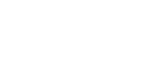 30.06.202230.06.202230.06.202230.06.202230.06.202230.06.2022РАБОЧАЯ ПРОГРАММАРАБОЧАЯ ПРОГРАММАРАБОЧАЯ ПРОГРАММАРАБОЧАЯ ПРОГРАММАРАБОЧАЯ ПРОГРАММАРАБОЧАЯ ПРОГРАММАРАБОЧАЯ ПРОГРАММАРАБОЧАЯ ПРОГРАММАРАБОЧАЯ ПРОГРАММАРАБОЧАЯ ПРОГРАММАРАБОЧАЯ ПРОГРАММАРАБОЧАЯ ПРОГРАММАРАБОЧАЯ ПРОГРАММАдисциплиныдисциплиныЭкологияЭкологияЭкологияЭкологияЭкологияЭкологияЭкологияЭкологияЭкологияЭкологияЭкологияЭкологияЭкологияЭкологияЭкологияЭкологияЭкологияЭкологияЭкологияЭкологияЭкологияЭкологиядля специальности 23.05.04 Эксплуатация железных дорог для специальности 23.05.04 Эксплуатация железных дорог для специальности 23.05.04 Эксплуатация железных дорог для специальности 23.05.04 Эксплуатация железных дорог для специальности 23.05.04 Эксплуатация железных дорог для специальности 23.05.04 Эксплуатация железных дорог для специальности 23.05.04 Эксплуатация железных дорог для специальности 23.05.04 Эксплуатация железных дорог для специальности 23.05.04 Эксплуатация железных дорог для специальности 23.05.04 Эксплуатация железных дорог для специальности 23.05.04 Эксплуатация железных дорог для специальности 23.05.04 Эксплуатация железных дорог для специальности 23.05.04 Эксплуатация железных дорог Составитель(и):Составитель(и):Составитель(и):cт.преподаватель, Исаченко Н.И.cт.преподаватель, Исаченко Н.И.cт.преподаватель, Исаченко Н.И.cт.преподаватель, Исаченко Н.И.cт.преподаватель, Исаченко Н.И.cт.преподаватель, Исаченко Н.И.cт.преподаватель, Исаченко Н.И.cт.преподаватель, Исаченко Н.И.cт.преподаватель, Исаченко Н.И.cт.преподаватель, Исаченко Н.И.cт.преподаватель, Исаченко Н.И.cт.преподаватель, Исаченко Н.И.cт.преподаватель, Исаченко Н.И.cт.преподаватель, Исаченко Н.И.cт.преподаватель, Исаченко Н.И.cт.преподаватель, Исаченко Н.И.cт.преподаватель, Исаченко Н.И.cт.преподаватель, Исаченко Н.И.cт.преподаватель, Исаченко Н.И.cт.преподаватель, Исаченко Н.И.Обсуждена на заседании методической комиссии учебно-структурного подразделения:Обсуждена на заседании методической комиссии учебно-структурного подразделения:Обсуждена на заседании методической комиссии учебно-структурного подразделения:Обсуждена на заседании методической комиссии учебно-структурного подразделения:Обсуждена на заседании методической комиссии учебно-структурного подразделения:Обсуждена на заседании методической комиссии учебно-структурного подразделения:Обсуждена на заседании методической комиссии учебно-структурного подразделения:Обсуждена на заседании методической комиссии учебно-структурного подразделения:Обсуждена на заседании методической комиссии учебно-структурного подразделения:Обсуждена на заседании методической комиссии учебно-структурного подразделения:Обсуждена на заседании методической комиссии учебно-структурного подразделения:Обсуждена на заседании методической комиссии учебно-структурного подразделения:Обсуждена на заседании методической комиссии учебно-структурного подразделения:Протокол от 25.05.2022г. № 4Протокол от 25.05.2022г. № 4Протокол от 25.05.2022г. № 4Протокол от 25.05.2022г. № 4Протокол от 25.05.2022г. № 4Протокол от 25.05.2022г. № 4Протокол от 25.05.2022г. № 4Протокол от 25.05.2022г. № 4Протокол от 25.05.2022г. № 4Протокол от 25.05.2022г. № 4Протокол от 25.05.2022г. № 4Протокол от 25.05.2022г. № 4Протокол от 25.05.2022г. № 4Обсуждена на заседании методической комиссии БАмИЖТ – филиала ДВГУПС в г.ТындеОбсуждена на заседании методической комиссии БАмИЖТ – филиала ДВГУПС в г.ТындеОбсуждена на заседании методической комиссии БАмИЖТ – филиала ДВГУПС в г.ТындеОбсуждена на заседании методической комиссии БАмИЖТ – филиала ДВГУПС в г.ТындеОбсуждена на заседании методической комиссии БАмИЖТ – филиала ДВГУПС в г.ТындеОбсуждена на заседании методической комиссии БАмИЖТ – филиала ДВГУПС в г.ТындеОбсуждена на заседании методической комиссии БАмИЖТ – филиала ДВГУПС в г.ТындеОбсуждена на заседании методической комиссии БАмИЖТ – филиала ДВГУПС в г.ТындеОбсуждена на заседании методической комиссии БАмИЖТ – филиала ДВГУПС в г.ТындеОбсуждена на заседании методической комиссии БАмИЖТ – филиала ДВГУПС в г.ТындеОбсуждена на заседании методической комиссии БАмИЖТ – филиала ДВГУПС в г.ТындеОбсуждена на заседании методической комиссии БАмИЖТ – филиала ДВГУПС в г.ТындеОбсуждена на заседании методической комиссии БАмИЖТ – филиала ДВГУПС в г.ТындеПротокол от 30.06.2022 г. № 6Протокол от 30.06.2022 г. № 6Протокол от 30.06.2022 г. № 6Протокол от 30.06.2022 г. № 6Протокол от 30.06.2022 г. № 6Протокол от 30.06.2022 г. № 6Протокол от 30.06.2022 г. № 6Протокол от 30.06.2022 г. № 6Протокол от 30.06.2022 г. № 6Протокол от 30.06.2022 г. № 6Протокол от 30.06.2022 г. № 6Протокол от 30.06.2022 г. № 6Протокол от 30.06.2022 г. № 6г. Тында2022 г.г. Тында2022 г.г. Тында2022 г.г. Тында2022 г.г. Тында2022 г.г. Тында2022 г.г. Тында2022 г.г. Тында2022 г.г. Тында2022 г.г. Тында2022 г.г. Тында2022 г.г. Тында2022 г.г. Тында2022 г.стр. 2стр. 2Визирование РПД для исполнения в очередном учебном годуВизирование РПД для исполнения в очередном учебном годуВизирование РПД для исполнения в очередном учебном годуПредседатель МК РНСПредседатель МК РНСПредседатель МК РНС__ __________ 2023 г.__ __________ 2023 г.__ __________ 2023 г.Рабочая программа пересмотрена, обсуждена и одобрена дляисполнения в 2023-2024 учебном году на заседании кафедрыРабочая программа пересмотрена, обсуждена и одобрена дляисполнения в 2023-2024 учебном году на заседании кафедрыРабочая программа пересмотрена, обсуждена и одобрена дляисполнения в 2023-2024 учебном году на заседании кафедрыБАмИЖТБАмИЖТБАмИЖТПротокол от  __ __________ 2023 г.  №  __Зав. кафедрой Гашенко С.А.Протокол от  __ __________ 2023 г.  №  __Зав. кафедрой Гашенко С.А.Визирование РПД для исполнения в очередном учебном годуВизирование РПД для исполнения в очередном учебном годуВизирование РПД для исполнения в очередном учебном годуПредседатель МК РНСПредседатель МК РНСПредседатель МК РНС__ __________ 2024 г.__ __________ 2024 г.__ __________ 2024 г.Рабочая программа пересмотрена, обсуждена и одобрена дляисполнения в 2024-2025 учебном году на заседании кафедрыРабочая программа пересмотрена, обсуждена и одобрена дляисполнения в 2024-2025 учебном году на заседании кафедрыРабочая программа пересмотрена, обсуждена и одобрена дляисполнения в 2024-2025 учебном году на заседании кафедрыБАмИЖТБАмИЖТБАмИЖТПротокол от  __ __________ 2024 г.  №  __Зав. кафедрой Гашенко С.А.Протокол от  __ __________ 2024 г.  №  __Зав. кафедрой Гашенко С.А.Визирование РПД для исполнения в очередном учебном годуВизирование РПД для исполнения в очередном учебном годуВизирование РПД для исполнения в очередном учебном годуПредседатель МК РНСПредседатель МК РНСПредседатель МК РНС__ __________ 2025 г.__ __________ 2025 г.__ __________ 2025 г.Рабочая программа пересмотрена, обсуждена и одобрена дляисполнения в 2025-2026 учебном году на заседании кафедрыРабочая программа пересмотрена, обсуждена и одобрена дляисполнения в 2025-2026 учебном году на заседании кафедрыРабочая программа пересмотрена, обсуждена и одобрена дляисполнения в 2025-2026 учебном году на заседании кафедрыБАмИЖТБАмИЖТБАмИЖТПротокол от  __ __________ 2025 г.  №  __Зав. кафедрой Гашенко С.А.Протокол от  __ __________ 2025 г.  №  __Зав. кафедрой Гашенко С.А.Визирование РПД для исполнения в очередном учебном годуВизирование РПД для исполнения в очередном учебном годуВизирование РПД для исполнения в очередном учебном годуПредседатель МК РНСПредседатель МК РНСПредседатель МК РНС__ __________ 2026 г.__ __________ 2026 г.__ __________ 2026 г.Рабочая программа пересмотрена, обсуждена и одобрена дляисполнения в 2026-2027 учебном году на заседании кафедрыРабочая программа пересмотрена, обсуждена и одобрена дляисполнения в 2026-2027 учебном году на заседании кафедрыРабочая программа пересмотрена, обсуждена и одобрена дляисполнения в 2026-2027 учебном году на заседании кафедрыБАмИЖТБАмИЖТБАмИЖТПротокол от  __ __________ 2026 г.  №  __Зав. кафедрой Гашенко С.А.Протокол от  __ __________ 2026 г.  №  __Зав. кафедрой Гашенко С.А.стр. 3стр. 3стр. 3Рабочая программа дисциплины  ЭкологияРабочая программа дисциплины  ЭкологияРабочая программа дисциплины  ЭкологияРабочая программа дисциплины  ЭкологияРабочая программа дисциплины  ЭкологияРабочая программа дисциплины  ЭкологияРабочая программа дисциплины  ЭкологияРабочая программа дисциплины  ЭкологияРабочая программа дисциплины  ЭкологияРабочая программа дисциплины  ЭкологияРабочая программа дисциплины  ЭкологияРабочая программа дисциплины  ЭкологияРабочая программа дисциплины  ЭкологияРабочая программа дисциплины  ЭкологияРабочая программа дисциплины  ЭкологияРабочая программа дисциплины  Экологияразработана в соответствии с ФГОС, утвержденным приказом Министерства образования и науки Российской Федерации от 27.03.2018 № 216разработана в соответствии с ФГОС, утвержденным приказом Министерства образования и науки Российской Федерации от 27.03.2018 № 216разработана в соответствии с ФГОС, утвержденным приказом Министерства образования и науки Российской Федерации от 27.03.2018 № 216разработана в соответствии с ФГОС, утвержденным приказом Министерства образования и науки Российской Федерации от 27.03.2018 № 216разработана в соответствии с ФГОС, утвержденным приказом Министерства образования и науки Российской Федерации от 27.03.2018 № 216разработана в соответствии с ФГОС, утвержденным приказом Министерства образования и науки Российской Федерации от 27.03.2018 № 216разработана в соответствии с ФГОС, утвержденным приказом Министерства образования и науки Российской Федерации от 27.03.2018 № 216разработана в соответствии с ФГОС, утвержденным приказом Министерства образования и науки Российской Федерации от 27.03.2018 № 216разработана в соответствии с ФГОС, утвержденным приказом Министерства образования и науки Российской Федерации от 27.03.2018 № 216разработана в соответствии с ФГОС, утвержденным приказом Министерства образования и науки Российской Федерации от 27.03.2018 № 216разработана в соответствии с ФГОС, утвержденным приказом Министерства образования и науки Российской Федерации от 27.03.2018 № 216разработана в соответствии с ФГОС, утвержденным приказом Министерства образования и науки Российской Федерации от 27.03.2018 № 216разработана в соответствии с ФГОС, утвержденным приказом Министерства образования и науки Российской Федерации от 27.03.2018 № 216разработана в соответствии с ФГОС, утвержденным приказом Министерства образования и науки Российской Федерации от 27.03.2018 № 216разработана в соответствии с ФГОС, утвержденным приказом Министерства образования и науки Российской Федерации от 27.03.2018 № 216разработана в соответствии с ФГОС, утвержденным приказом Министерства образования и науки Российской Федерации от 27.03.2018 № 216КвалификацияКвалификацияКвалификацияКвалификацияКвалификацияинженер путей сообщенияинженер путей сообщенияинженер путей сообщенияинженер путей сообщенияинженер путей сообщенияинженер путей сообщенияинженер путей сообщенияинженер путей сообщенияинженер путей сообщенияФорма обученияФорма обученияФорма обученияФорма обученияФорма обучениязаочнаязаочнаязаочнаязаочнаязаочнаязаочнаязаочнаязаочнаязаочнаяОБЪЕМ ДИСЦИПЛИНЫ (МОДУЛЯ) В ЗАЧЕТНЫХ ЕДИНИЦАХ С УКАЗАНИЕМ КОЛИЧЕСТВА АКАДЕМИЧЕСКИХ ЧАСОВ, ВЫДЕЛЕННЫХ НА КОНТАКТНУЮ РАБОТУ ОБУЧАЮЩИХСЯ С ПРЕПОДАВАТЕЛЕМ (ПО ВИДАМ УЧЕБНЫХ ЗАНЯТИЙ) И НА САМОСТОЯТЕЛЬНУЮ РАБОТУ ОБУЧАЮЩИХСЯОБЪЕМ ДИСЦИПЛИНЫ (МОДУЛЯ) В ЗАЧЕТНЫХ ЕДИНИЦАХ С УКАЗАНИЕМ КОЛИЧЕСТВА АКАДЕМИЧЕСКИХ ЧАСОВ, ВЫДЕЛЕННЫХ НА КОНТАКТНУЮ РАБОТУ ОБУЧАЮЩИХСЯ С ПРЕПОДАВАТЕЛЕМ (ПО ВИДАМ УЧЕБНЫХ ЗАНЯТИЙ) И НА САМОСТОЯТЕЛЬНУЮ РАБОТУ ОБУЧАЮЩИХСЯОБЪЕМ ДИСЦИПЛИНЫ (МОДУЛЯ) В ЗАЧЕТНЫХ ЕДИНИЦАХ С УКАЗАНИЕМ КОЛИЧЕСТВА АКАДЕМИЧЕСКИХ ЧАСОВ, ВЫДЕЛЕННЫХ НА КОНТАКТНУЮ РАБОТУ ОБУЧАЮЩИХСЯ С ПРЕПОДАВАТЕЛЕМ (ПО ВИДАМ УЧЕБНЫХ ЗАНЯТИЙ) И НА САМОСТОЯТЕЛЬНУЮ РАБОТУ ОБУЧАЮЩИХСЯОБЪЕМ ДИСЦИПЛИНЫ (МОДУЛЯ) В ЗАЧЕТНЫХ ЕДИНИЦАХ С УКАЗАНИЕМ КОЛИЧЕСТВА АКАДЕМИЧЕСКИХ ЧАСОВ, ВЫДЕЛЕННЫХ НА КОНТАКТНУЮ РАБОТУ ОБУЧАЮЩИХСЯ С ПРЕПОДАВАТЕЛЕМ (ПО ВИДАМ УЧЕБНЫХ ЗАНЯТИЙ) И НА САМОСТОЯТЕЛЬНУЮ РАБОТУ ОБУЧАЮЩИХСЯОБЪЕМ ДИСЦИПЛИНЫ (МОДУЛЯ) В ЗАЧЕТНЫХ ЕДИНИЦАХ С УКАЗАНИЕМ КОЛИЧЕСТВА АКАДЕМИЧЕСКИХ ЧАСОВ, ВЫДЕЛЕННЫХ НА КОНТАКТНУЮ РАБОТУ ОБУЧАЮЩИХСЯ С ПРЕПОДАВАТЕЛЕМ (ПО ВИДАМ УЧЕБНЫХ ЗАНЯТИЙ) И НА САМОСТОЯТЕЛЬНУЮ РАБОТУ ОБУЧАЮЩИХСЯОБЪЕМ ДИСЦИПЛИНЫ (МОДУЛЯ) В ЗАЧЕТНЫХ ЕДИНИЦАХ С УКАЗАНИЕМ КОЛИЧЕСТВА АКАДЕМИЧЕСКИХ ЧАСОВ, ВЫДЕЛЕННЫХ НА КОНТАКТНУЮ РАБОТУ ОБУЧАЮЩИХСЯ С ПРЕПОДАВАТЕЛЕМ (ПО ВИДАМ УЧЕБНЫХ ЗАНЯТИЙ) И НА САМОСТОЯТЕЛЬНУЮ РАБОТУ ОБУЧАЮЩИХСЯОБЪЕМ ДИСЦИПЛИНЫ (МОДУЛЯ) В ЗАЧЕТНЫХ ЕДИНИЦАХ С УКАЗАНИЕМ КОЛИЧЕСТВА АКАДЕМИЧЕСКИХ ЧАСОВ, ВЫДЕЛЕННЫХ НА КОНТАКТНУЮ РАБОТУ ОБУЧАЮЩИХСЯ С ПРЕПОДАВАТЕЛЕМ (ПО ВИДАМ УЧЕБНЫХ ЗАНЯТИЙ) И НА САМОСТОЯТЕЛЬНУЮ РАБОТУ ОБУЧАЮЩИХСЯОБЪЕМ ДИСЦИПЛИНЫ (МОДУЛЯ) В ЗАЧЕТНЫХ ЕДИНИЦАХ С УКАЗАНИЕМ КОЛИЧЕСТВА АКАДЕМИЧЕСКИХ ЧАСОВ, ВЫДЕЛЕННЫХ НА КОНТАКТНУЮ РАБОТУ ОБУЧАЮЩИХСЯ С ПРЕПОДАВАТЕЛЕМ (ПО ВИДАМ УЧЕБНЫХ ЗАНЯТИЙ) И НА САМОСТОЯТЕЛЬНУЮ РАБОТУ ОБУЧАЮЩИХСЯОБЪЕМ ДИСЦИПЛИНЫ (МОДУЛЯ) В ЗАЧЕТНЫХ ЕДИНИЦАХ С УКАЗАНИЕМ КОЛИЧЕСТВА АКАДЕМИЧЕСКИХ ЧАСОВ, ВЫДЕЛЕННЫХ НА КОНТАКТНУЮ РАБОТУ ОБУЧАЮЩИХСЯ С ПРЕПОДАВАТЕЛЕМ (ПО ВИДАМ УЧЕБНЫХ ЗАНЯТИЙ) И НА САМОСТОЯТЕЛЬНУЮ РАБОТУ ОБУЧАЮЩИХСЯОБЪЕМ ДИСЦИПЛИНЫ (МОДУЛЯ) В ЗАЧЕТНЫХ ЕДИНИЦАХ С УКАЗАНИЕМ КОЛИЧЕСТВА АКАДЕМИЧЕСКИХ ЧАСОВ, ВЫДЕЛЕННЫХ НА КОНТАКТНУЮ РАБОТУ ОБУЧАЮЩИХСЯ С ПРЕПОДАВАТЕЛЕМ (ПО ВИДАМ УЧЕБНЫХ ЗАНЯТИЙ) И НА САМОСТОЯТЕЛЬНУЮ РАБОТУ ОБУЧАЮЩИХСЯОБЪЕМ ДИСЦИПЛИНЫ (МОДУЛЯ) В ЗАЧЕТНЫХ ЕДИНИЦАХ С УКАЗАНИЕМ КОЛИЧЕСТВА АКАДЕМИЧЕСКИХ ЧАСОВ, ВЫДЕЛЕННЫХ НА КОНТАКТНУЮ РАБОТУ ОБУЧАЮЩИХСЯ С ПРЕПОДАВАТЕЛЕМ (ПО ВИДАМ УЧЕБНЫХ ЗАНЯТИЙ) И НА САМОСТОЯТЕЛЬНУЮ РАБОТУ ОБУЧАЮЩИХСЯОБЪЕМ ДИСЦИПЛИНЫ (МОДУЛЯ) В ЗАЧЕТНЫХ ЕДИНИЦАХ С УКАЗАНИЕМ КОЛИЧЕСТВА АКАДЕМИЧЕСКИХ ЧАСОВ, ВЫДЕЛЕННЫХ НА КОНТАКТНУЮ РАБОТУ ОБУЧАЮЩИХСЯ С ПРЕПОДАВАТЕЛЕМ (ПО ВИДАМ УЧЕБНЫХ ЗАНЯТИЙ) И НА САМОСТОЯТЕЛЬНУЮ РАБОТУ ОБУЧАЮЩИХСЯОБЪЕМ ДИСЦИПЛИНЫ (МОДУЛЯ) В ЗАЧЕТНЫХ ЕДИНИЦАХ С УКАЗАНИЕМ КОЛИЧЕСТВА АКАДЕМИЧЕСКИХ ЧАСОВ, ВЫДЕЛЕННЫХ НА КОНТАКТНУЮ РАБОТУ ОБУЧАЮЩИХСЯ С ПРЕПОДАВАТЕЛЕМ (ПО ВИДАМ УЧЕБНЫХ ЗАНЯТИЙ) И НА САМОСТОЯТЕЛЬНУЮ РАБОТУ ОБУЧАЮЩИХСЯОБЪЕМ ДИСЦИПЛИНЫ (МОДУЛЯ) В ЗАЧЕТНЫХ ЕДИНИЦАХ С УКАЗАНИЕМ КОЛИЧЕСТВА АКАДЕМИЧЕСКИХ ЧАСОВ, ВЫДЕЛЕННЫХ НА КОНТАКТНУЮ РАБОТУ ОБУЧАЮЩИХСЯ С ПРЕПОДАВАТЕЛЕМ (ПО ВИДАМ УЧЕБНЫХ ЗАНЯТИЙ) И НА САМОСТОЯТЕЛЬНУЮ РАБОТУ ОБУЧАЮЩИХСЯОбщая трудоемкостьОбщая трудоемкостьОбщая трудоемкостьОбщая трудоемкость3 ЗЕТ3 ЗЕТ3 ЗЕТ3 ЗЕТ3 ЗЕТ3 ЗЕТ3 ЗЕТ3 ЗЕТ3 ЗЕТЧасов по учебному плануЧасов по учебному плануЧасов по учебному плануЧасов по учебному плануЧасов по учебному плануЧасов по учебному плануЧасов по учебному плану108108Виды контроля на курсах:Виды контроля на курсах:Виды контроля на курсах:Виды контроля на курсах:Виды контроля на курсах:в том числе:в том числе:в том числе:в том числе:в том числе:в том числе:в том числе:зачёты с оценкой (курс)    2контрольных работ  2 курс (1)зачёты с оценкой (курс)    2контрольных работ  2 курс (1)зачёты с оценкой (курс)    2контрольных работ  2 курс (1)зачёты с оценкой (курс)    2контрольных работ  2 курс (1)зачёты с оценкой (курс)    2контрольных работ  2 курс (1)контактная работаконтактная работаконтактная работаконтактная работаконтактная работаконтактная работа1212зачёты с оценкой (курс)    2контрольных работ  2 курс (1)зачёты с оценкой (курс)    2контрольных работ  2 курс (1)зачёты с оценкой (курс)    2контрольных работ  2 курс (1)зачёты с оценкой (курс)    2контрольных работ  2 курс (1)зачёты с оценкой (курс)    2контрольных работ  2 курс (1)самостоятельная работасамостоятельная работасамостоятельная работасамостоятельная работасамостоятельная работасамостоятельная работа9292зачёты с оценкой (курс)    2контрольных работ  2 курс (1)зачёты с оценкой (курс)    2контрольных работ  2 курс (1)зачёты с оценкой (курс)    2контрольных работ  2 курс (1)зачёты с оценкой (курс)    2контрольных работ  2 курс (1)зачёты с оценкой (курс)    2контрольных работ  2 курс (1)часов на контрольчасов на контрольчасов на контрольчасов на контрольчасов на контрольчасов на контроль44зачёты с оценкой (курс)    2контрольных работ  2 курс (1)зачёты с оценкой (курс)    2контрольных работ  2 курс (1)зачёты с оценкой (курс)    2контрольных работ  2 курс (1)зачёты с оценкой (курс)    2контрольных работ  2 курс (1)зачёты с оценкой (курс)    2контрольных работ  2 курс (1)Распределение часов дисциплины по семестрам (курсам)Распределение часов дисциплины по семестрам (курсам)Распределение часов дисциплины по семестрам (курсам)Распределение часов дисциплины по семестрам (курсам)Распределение часов дисциплины по семестрам (курсам)Распределение часов дисциплины по семестрам (курсам)Распределение часов дисциплины по семестрам (курсам)Распределение часов дисциплины по семестрам (курсам)Распределение часов дисциплины по семестрам (курсам)Распределение часов дисциплины по семестрам (курсам)Распределение часов дисциплины по семестрам (курсам)Распределение часов дисциплины по семестрам (курсам)Распределение часов дисциплины по семестрам (курсам)Распределение часов дисциплины по семестрам (курсам)Распределение часов дисциплины по семестрам (курсам)Распределение часов дисциплины по семестрам (курсам)Распределение часов дисциплины по семестрам (курсам)Распределение часов дисциплины по семестрам (курсам)Распределение часов дисциплины по семестрам (курсам)Распределение часов дисциплины по семестрам (курсам)Распределение часов дисциплины по семестрам (курсам)Распределение часов дисциплины по семестрам (курсам)Распределение часов дисциплины по семестрам (курсам)Распределение часов дисциплины по семестрам (курсам)Распределение часов дисциплины по семестрам (курсам)Распределение часов дисциплины по семестрам (курсам)Распределение часов дисциплины по семестрам (курсам)Распределение часов дисциплины по семестрам (курсам)Распределение часов дисциплины по семестрам (курсам)Распределение часов дисциплины по семестрам (курсам)КурсКурс2222ИтогоИтогоИтогоИтогоИтогоВид занятийВид занятийУПРПРПРПИтогоИтогоИтогоИтогоИтогоЛекцииЛекции444444444ЛабораторныеЛабораторные444444444ПрактическиеПрактические444444444В том числе инт.В том числе инт.222222222Итого ауд.Итого ауд.121212121212121212Кoнтактная рабoтаКoнтактная рабoта121212121212121212Сам. работаСам. работа929292929292929292Часы на контрольЧасы на контроль444444444ИтогоИтого108108108108108108108108108стр. 41. АННОТАЦИЯ ДИСЦИПЛИНЫ (МОДУЛЯ)1. АННОТАЦИЯ ДИСЦИПЛИНЫ (МОДУЛЯ)1. АННОТАЦИЯ ДИСЦИПЛИНЫ (МОДУЛЯ)1. АННОТАЦИЯ ДИСЦИПЛИНЫ (МОДУЛЯ)1. АННОТАЦИЯ ДИСЦИПЛИНЫ (МОДУЛЯ)1. АННОТАЦИЯ ДИСЦИПЛИНЫ (МОДУЛЯ)1. АННОТАЦИЯ ДИСЦИПЛИНЫ (МОДУЛЯ)1. АННОТАЦИЯ ДИСЦИПЛИНЫ (МОДУЛЯ)1. АННОТАЦИЯ ДИСЦИПЛИНЫ (МОДУЛЯ)1. АННОТАЦИЯ ДИСЦИПЛИНЫ (МОДУЛЯ)1. АННОТАЦИЯ ДИСЦИПЛИНЫ (МОДУЛЯ)1.1Биосфера и человек: структура биосферы, экосистемы, взаимоотношения организма и среды, экология и здоровье человека; глобальные проблемы окружающей среды; экологические принципы рационального использования природных ресурсов и охраны природы; основы экономики природопользования; экозащитная техника и технологии; основы экологического права, профессиональная ответственность; международное сотрудничество в области окружающей среды; экологическая экспертиза и экологические стандарты.Биосфера и человек: структура биосферы, экосистемы, взаимоотношения организма и среды, экология и здоровье человека; глобальные проблемы окружающей среды; экологические принципы рационального использования природных ресурсов и охраны природы; основы экономики природопользования; экозащитная техника и технологии; основы экологического права, профессиональная ответственность; международное сотрудничество в области окружающей среды; экологическая экспертиза и экологические стандарты.Биосфера и человек: структура биосферы, экосистемы, взаимоотношения организма и среды, экология и здоровье человека; глобальные проблемы окружающей среды; экологические принципы рационального использования природных ресурсов и охраны природы; основы экономики природопользования; экозащитная техника и технологии; основы экологического права, профессиональная ответственность; международное сотрудничество в области окружающей среды; экологическая экспертиза и экологические стандарты.Биосфера и человек: структура биосферы, экосистемы, взаимоотношения организма и среды, экология и здоровье человека; глобальные проблемы окружающей среды; экологические принципы рационального использования природных ресурсов и охраны природы; основы экономики природопользования; экозащитная техника и технологии; основы экологического права, профессиональная ответственность; международное сотрудничество в области окружающей среды; экологическая экспертиза и экологические стандарты.Биосфера и человек: структура биосферы, экосистемы, взаимоотношения организма и среды, экология и здоровье человека; глобальные проблемы окружающей среды; экологические принципы рационального использования природных ресурсов и охраны природы; основы экономики природопользования; экозащитная техника и технологии; основы экологического права, профессиональная ответственность; международное сотрудничество в области окружающей среды; экологическая экспертиза и экологические стандарты.Биосфера и человек: структура биосферы, экосистемы, взаимоотношения организма и среды, экология и здоровье человека; глобальные проблемы окружающей среды; экологические принципы рационального использования природных ресурсов и охраны природы; основы экономики природопользования; экозащитная техника и технологии; основы экологического права, профессиональная ответственность; международное сотрудничество в области окружающей среды; экологическая экспертиза и экологические стандарты.Биосфера и человек: структура биосферы, экосистемы, взаимоотношения организма и среды, экология и здоровье человека; глобальные проблемы окружающей среды; экологические принципы рационального использования природных ресурсов и охраны природы; основы экономики природопользования; экозащитная техника и технологии; основы экологического права, профессиональная ответственность; международное сотрудничество в области окружающей среды; экологическая экспертиза и экологические стандарты.Биосфера и человек: структура биосферы, экосистемы, взаимоотношения организма и среды, экология и здоровье человека; глобальные проблемы окружающей среды; экологические принципы рационального использования природных ресурсов и охраны природы; основы экономики природопользования; экозащитная техника и технологии; основы экологического права, профессиональная ответственность; международное сотрудничество в области окружающей среды; экологическая экспертиза и экологические стандарты.Биосфера и человек: структура биосферы, экосистемы, взаимоотношения организма и среды, экология и здоровье человека; глобальные проблемы окружающей среды; экологические принципы рационального использования природных ресурсов и охраны природы; основы экономики природопользования; экозащитная техника и технологии; основы экологического права, профессиональная ответственность; международное сотрудничество в области окружающей среды; экологическая экспертиза и экологические стандарты.Биосфера и человек: структура биосферы, экосистемы, взаимоотношения организма и среды, экология и здоровье человека; глобальные проблемы окружающей среды; экологические принципы рационального использования природных ресурсов и охраны природы; основы экономики природопользования; экозащитная техника и технологии; основы экологического права, профессиональная ответственность; международное сотрудничество в области окружающей среды; экологическая экспертиза и экологические стандарты.2. МЕСТО ДИСЦИПЛИНЫ (МОДУЛЯ) В СТРУКТУРЕ ОБРАЗОВАТЕЛЬНОЙ ПРОГРАММЫ2. МЕСТО ДИСЦИПЛИНЫ (МОДУЛЯ) В СТРУКТУРЕ ОБРАЗОВАТЕЛЬНОЙ ПРОГРАММЫ2. МЕСТО ДИСЦИПЛИНЫ (МОДУЛЯ) В СТРУКТУРЕ ОБРАЗОВАТЕЛЬНОЙ ПРОГРАММЫ2. МЕСТО ДИСЦИПЛИНЫ (МОДУЛЯ) В СТРУКТУРЕ ОБРАЗОВАТЕЛЬНОЙ ПРОГРАММЫ2. МЕСТО ДИСЦИПЛИНЫ (МОДУЛЯ) В СТРУКТУРЕ ОБРАЗОВАТЕЛЬНОЙ ПРОГРАММЫ2. МЕСТО ДИСЦИПЛИНЫ (МОДУЛЯ) В СТРУКТУРЕ ОБРАЗОВАТЕЛЬНОЙ ПРОГРАММЫ2. МЕСТО ДИСЦИПЛИНЫ (МОДУЛЯ) В СТРУКТУРЕ ОБРАЗОВАТЕЛЬНОЙ ПРОГРАММЫ2. МЕСТО ДИСЦИПЛИНЫ (МОДУЛЯ) В СТРУКТУРЕ ОБРАЗОВАТЕЛЬНОЙ ПРОГРАММЫ2. МЕСТО ДИСЦИПЛИНЫ (МОДУЛЯ) В СТРУКТУРЕ ОБРАЗОВАТЕЛЬНОЙ ПРОГРАММЫ2. МЕСТО ДИСЦИПЛИНЫ (МОДУЛЯ) В СТРУКТУРЕ ОБРАЗОВАТЕЛЬНОЙ ПРОГРАММЫ2. МЕСТО ДИСЦИПЛИНЫ (МОДУЛЯ) В СТРУКТУРЕ ОБРАЗОВАТЕЛЬНОЙ ПРОГРАММЫКод дисциплины:Код дисциплины:Код дисциплины:Б1.О.10Б1.О.10Б1.О.10Б1.О.10Б1.О.10Б1.О.10Б1.О.10Б1.О.102.1Требования к предварительной подготовке обучающегося:Требования к предварительной подготовке обучающегося:Требования к предварительной подготовке обучающегося:Требования к предварительной подготовке обучающегося:Требования к предварительной подготовке обучающегося:Требования к предварительной подготовке обучающегося:Требования к предварительной подготовке обучающегося:Требования к предварительной подготовке обучающегося:Требования к предварительной подготовке обучающегося:Требования к предварительной подготовке обучающегося:2.1.1ФизикаФизикаФизикаФизикаФизикаФизикаФизикаФизикаФизикаФизика2.1.2ХимияХимияХимияХимияХимияХимияХимияХимияХимияХимия2.1.3История (история России, всеобщая история)История (история России, всеобщая история)История (история России, всеобщая история)История (история России, всеобщая история)История (история России, всеобщая история)История (история России, всеобщая история)История (история России, всеобщая история)История (история России, всеобщая история)История (история России, всеобщая история)История (история России, всеобщая история)2.1.4ФилософияФилософияФилософияФилософияФилософияФилософияФилософияФилософияФилософияФилософия2.2Дисциплины и практики, для которых освоение данной дисциплины (модуля) необходимо как предшествующее:Дисциплины и практики, для которых освоение данной дисциплины (модуля) необходимо как предшествующее:Дисциплины и практики, для которых освоение данной дисциплины (модуля) необходимо как предшествующее:Дисциплины и практики, для которых освоение данной дисциплины (модуля) необходимо как предшествующее:Дисциплины и практики, для которых освоение данной дисциплины (модуля) необходимо как предшествующее:Дисциплины и практики, для которых освоение данной дисциплины (модуля) необходимо как предшествующее:Дисциплины и практики, для которых освоение данной дисциплины (модуля) необходимо как предшествующее:Дисциплины и практики, для которых освоение данной дисциплины (модуля) необходимо как предшествующее:Дисциплины и практики, для которых освоение данной дисциплины (модуля) необходимо как предшествующее:Дисциплины и практики, для которых освоение данной дисциплины (модуля) необходимо как предшествующее:2.2.1Безопасность жизнедеятельностиБезопасность жизнедеятельностиБезопасность жизнедеятельностиБезопасность жизнедеятельностиБезопасность жизнедеятельностиБезопасность жизнедеятельностиБезопасность жизнедеятельностиБезопасность жизнедеятельностиБезопасность жизнедеятельностиБезопасность жизнедеятельности2.2.2Транспортная безопасностьТранспортная безопасностьТранспортная безопасностьТранспортная безопасностьТранспортная безопасностьТранспортная безопасностьТранспортная безопасностьТранспортная безопасностьТранспортная безопасностьТранспортная безопасность3. ПЕРЕЧЕНЬ ПЛАНИРУЕМЫХ РЕЗУЛЬТАТОВ ОБУЧЕНИЯ ПО ДИСЦИПЛИНЕ (МОДУЛЮ), СООТНЕСЕННЫХ С ПЛАНИРУЕМЫМИ РЕЗУЛЬТАТАМИ ОСВОЕНИЯ ОБРАЗОВАТЕЛЬНОЙ ПРОГРАММЫ3. ПЕРЕЧЕНЬ ПЛАНИРУЕМЫХ РЕЗУЛЬТАТОВ ОБУЧЕНИЯ ПО ДИСЦИПЛИНЕ (МОДУЛЮ), СООТНЕСЕННЫХ С ПЛАНИРУЕМЫМИ РЕЗУЛЬТАТАМИ ОСВОЕНИЯ ОБРАЗОВАТЕЛЬНОЙ ПРОГРАММЫ3. ПЕРЕЧЕНЬ ПЛАНИРУЕМЫХ РЕЗУЛЬТАТОВ ОБУЧЕНИЯ ПО ДИСЦИПЛИНЕ (МОДУЛЮ), СООТНЕСЕННЫХ С ПЛАНИРУЕМЫМИ РЕЗУЛЬТАТАМИ ОСВОЕНИЯ ОБРАЗОВАТЕЛЬНОЙ ПРОГРАММЫ3. ПЕРЕЧЕНЬ ПЛАНИРУЕМЫХ РЕЗУЛЬТАТОВ ОБУЧЕНИЯ ПО ДИСЦИПЛИНЕ (МОДУЛЮ), СООТНЕСЕННЫХ С ПЛАНИРУЕМЫМИ РЕЗУЛЬТАТАМИ ОСВОЕНИЯ ОБРАЗОВАТЕЛЬНОЙ ПРОГРАММЫ3. ПЕРЕЧЕНЬ ПЛАНИРУЕМЫХ РЕЗУЛЬТАТОВ ОБУЧЕНИЯ ПО ДИСЦИПЛИНЕ (МОДУЛЮ), СООТНЕСЕННЫХ С ПЛАНИРУЕМЫМИ РЕЗУЛЬТАТАМИ ОСВОЕНИЯ ОБРАЗОВАТЕЛЬНОЙ ПРОГРАММЫ3. ПЕРЕЧЕНЬ ПЛАНИРУЕМЫХ РЕЗУЛЬТАТОВ ОБУЧЕНИЯ ПО ДИСЦИПЛИНЕ (МОДУЛЮ), СООТНЕСЕННЫХ С ПЛАНИРУЕМЫМИ РЕЗУЛЬТАТАМИ ОСВОЕНИЯ ОБРАЗОВАТЕЛЬНОЙ ПРОГРАММЫ3. ПЕРЕЧЕНЬ ПЛАНИРУЕМЫХ РЕЗУЛЬТАТОВ ОБУЧЕНИЯ ПО ДИСЦИПЛИНЕ (МОДУЛЮ), СООТНЕСЕННЫХ С ПЛАНИРУЕМЫМИ РЕЗУЛЬТАТАМИ ОСВОЕНИЯ ОБРАЗОВАТЕЛЬНОЙ ПРОГРАММЫ3. ПЕРЕЧЕНЬ ПЛАНИРУЕМЫХ РЕЗУЛЬТАТОВ ОБУЧЕНИЯ ПО ДИСЦИПЛИНЕ (МОДУЛЮ), СООТНЕСЕННЫХ С ПЛАНИРУЕМЫМИ РЕЗУЛЬТАТАМИ ОСВОЕНИЯ ОБРАЗОВАТЕЛЬНОЙ ПРОГРАММЫ3. ПЕРЕЧЕНЬ ПЛАНИРУЕМЫХ РЕЗУЛЬТАТОВ ОБУЧЕНИЯ ПО ДИСЦИПЛИНЕ (МОДУЛЮ), СООТНЕСЕННЫХ С ПЛАНИРУЕМЫМИ РЕЗУЛЬТАТАМИ ОСВОЕНИЯ ОБРАЗОВАТЕЛЬНОЙ ПРОГРАММЫ3. ПЕРЕЧЕНЬ ПЛАНИРУЕМЫХ РЕЗУЛЬТАТОВ ОБУЧЕНИЯ ПО ДИСЦИПЛИНЕ (МОДУЛЮ), СООТНЕСЕННЫХ С ПЛАНИРУЕМЫМИ РЕЗУЛЬТАТАМИ ОСВОЕНИЯ ОБРАЗОВАТЕЛЬНОЙ ПРОГРАММЫ3. ПЕРЕЧЕНЬ ПЛАНИРУЕМЫХ РЕЗУЛЬТАТОВ ОБУЧЕНИЯ ПО ДИСЦИПЛИНЕ (МОДУЛЮ), СООТНЕСЕННЫХ С ПЛАНИРУЕМЫМИ РЕЗУЛЬТАТАМИ ОСВОЕНИЯ ОБРАЗОВАТЕЛЬНОЙ ПРОГРАММЫОПК-1: Способен решать инженерные задачи в профессиональной деятельности с использованием методов естественных наук, математического анализа и моделированияОПК-1: Способен решать инженерные задачи в профессиональной деятельности с использованием методов естественных наук, математического анализа и моделированияОПК-1: Способен решать инженерные задачи в профессиональной деятельности с использованием методов естественных наук, математического анализа и моделированияОПК-1: Способен решать инженерные задачи в профессиональной деятельности с использованием методов естественных наук, математического анализа и моделированияОПК-1: Способен решать инженерные задачи в профессиональной деятельности с использованием методов естественных наук, математического анализа и моделированияОПК-1: Способен решать инженерные задачи в профессиональной деятельности с использованием методов естественных наук, математического анализа и моделированияОПК-1: Способен решать инженерные задачи в профессиональной деятельности с использованием методов естественных наук, математического анализа и моделированияОПК-1: Способен решать инженерные задачи в профессиональной деятельности с использованием методов естественных наук, математического анализа и моделированияОПК-1: Способен решать инженерные задачи в профессиональной деятельности с использованием методов естественных наук, математического анализа и моделированияОПК-1: Способен решать инженерные задачи в профессиональной деятельности с использованием методов естественных наук, математического анализа и моделированияОПК-1: Способен решать инженерные задачи в профессиональной деятельности с использованием методов естественных наук, математического анализа и моделированияЗнать:Знать:Знать:Знать:Знать:Знать:Знать:Знать:Знать:Знать:Знать:основные закономерности функционирования биосферы и человека, глобальные проблемы окружающей среды и экологические принципы рационального использования природных ресурсов, технических средств и технологий по сохранению и защите экосистемосновные закономерности функционирования биосферы и человека, глобальные проблемы окружающей среды и экологические принципы рационального использования природных ресурсов, технических средств и технологий по сохранению и защите экосистемосновные закономерности функционирования биосферы и человека, глобальные проблемы окружающей среды и экологические принципы рационального использования природных ресурсов, технических средств и технологий по сохранению и защите экосистемосновные закономерности функционирования биосферы и человека, глобальные проблемы окружающей среды и экологические принципы рационального использования природных ресурсов, технических средств и технологий по сохранению и защите экосистемосновные закономерности функционирования биосферы и человека, глобальные проблемы окружающей среды и экологические принципы рационального использования природных ресурсов, технических средств и технологий по сохранению и защите экосистемосновные закономерности функционирования биосферы и человека, глобальные проблемы окружающей среды и экологические принципы рационального использования природных ресурсов, технических средств и технологий по сохранению и защите экосистемосновные закономерности функционирования биосферы и человека, глобальные проблемы окружающей среды и экологические принципы рационального использования природных ресурсов, технических средств и технологий по сохранению и защите экосистемосновные закономерности функционирования биосферы и человека, глобальные проблемы окружающей среды и экологические принципы рационального использования природных ресурсов, технических средств и технологий по сохранению и защите экосистемосновные закономерности функционирования биосферы и человека, глобальные проблемы окружающей среды и экологические принципы рационального использования природных ресурсов, технических средств и технологий по сохранению и защите экосистемосновные закономерности функционирования биосферы и человека, глобальные проблемы окружающей среды и экологические принципы рационального использования природных ресурсов, технических средств и технологий по сохранению и защите экосистемосновные закономерности функционирования биосферы и человека, глобальные проблемы окружающей среды и экологические принципы рационального использования природных ресурсов, технических средств и технологий по сохранению и защите экосистемУметь:Уметь:Уметь:Уметь:Уметь:Уметь:Уметь:Уметь:Уметь:Уметь:Уметь:прогнозировать последствия своей профессиональной деятельности с точки зрения биосферных процессовпрогнозировать последствия своей профессиональной деятельности с точки зрения биосферных процессовпрогнозировать последствия своей профессиональной деятельности с точки зрения биосферных процессовпрогнозировать последствия своей профессиональной деятельности с точки зрения биосферных процессовпрогнозировать последствия своей профессиональной деятельности с точки зрения биосферных процессовпрогнозировать последствия своей профессиональной деятельности с точки зрения биосферных процессовпрогнозировать последствия своей профессиональной деятельности с точки зрения биосферных процессовпрогнозировать последствия своей профессиональной деятельности с точки зрения биосферных процессовпрогнозировать последствия своей профессиональной деятельности с точки зрения биосферных процессовпрогнозировать последствия своей профессиональной деятельности с точки зрения биосферных процессовпрогнозировать последствия своей профессиональной деятельности с точки зрения биосферных процессовВладеть:Владеть:Владеть:Владеть:Владеть:Владеть:Владеть:Владеть:Владеть:Владеть:Владеть:методами обеспечения экологической безопасности, инженерной защиты окружающей среды и рационального природопользованияметодами обеспечения экологической безопасности, инженерной защиты окружающей среды и рационального природопользованияметодами обеспечения экологической безопасности, инженерной защиты окружающей среды и рационального природопользованияметодами обеспечения экологической безопасности, инженерной защиты окружающей среды и рационального природопользованияметодами обеспечения экологической безопасности, инженерной защиты окружающей среды и рационального природопользованияметодами обеспечения экологической безопасности, инженерной защиты окружающей среды и рационального природопользованияметодами обеспечения экологической безопасности, инженерной защиты окружающей среды и рационального природопользованияметодами обеспечения экологической безопасности, инженерной защиты окружающей среды и рационального природопользованияметодами обеспечения экологической безопасности, инженерной защиты окружающей среды и рационального природопользованияметодами обеспечения экологической безопасности, инженерной защиты окружающей среды и рационального природопользованияметодами обеспечения экологической безопасности, инженерной защиты окружающей среды и рационального природопользованияУК-9: Способен принимать обоснованные экономические решения в различных областях жизнедеятельностиУК-9: Способен принимать обоснованные экономические решения в различных областях жизнедеятельностиУК-9: Способен принимать обоснованные экономические решения в различных областях жизнедеятельностиУК-9: Способен принимать обоснованные экономические решения в различных областях жизнедеятельностиУК-9: Способен принимать обоснованные экономические решения в различных областях жизнедеятельностиУК-9: Способен принимать обоснованные экономические решения в различных областях жизнедеятельностиУК-9: Способен принимать обоснованные экономические решения в различных областях жизнедеятельностиУК-9: Способен принимать обоснованные экономические решения в различных областях жизнедеятельностиУК-9: Способен принимать обоснованные экономические решения в различных областях жизнедеятельностиУК-9: Способен принимать обоснованные экономические решения в различных областях жизнедеятельностиУК-9: Способен принимать обоснованные экономические решения в различных областях жизнедеятельностиЗнать:Знать:Знать:Знать:Знать:Знать:Знать:Знать:Знать:Знать:Знать:основные экологические принципы рационального использования природных ресурсовосновные экологические принципы рационального использования природных ресурсовосновные экологические принципы рационального использования природных ресурсовосновные экологические принципы рационального использования природных ресурсовосновные экологические принципы рационального использования природных ресурсовосновные экологические принципы рационального использования природных ресурсовосновные экологические принципы рационального использования природных ресурсовосновные экологические принципы рационального использования природных ресурсовосновные экологические принципы рационального использования природных ресурсовосновные экологические принципы рационального использования природных ресурсовосновные экологические принципы рационального использования природных ресурсовУметь:Уметь:Уметь:Уметь:Уметь:Уметь:Уметь:Уметь:Уметь:Уметь:Уметь:обосновать мероприятия по рациональному природопользованию; выбирать технические средства и технологии для обеспечения устойчивого развития социо-экологоэкономических системобосновать мероприятия по рациональному природопользованию; выбирать технические средства и технологии для обеспечения устойчивого развития социо-экологоэкономических системобосновать мероприятия по рациональному природопользованию; выбирать технические средства и технологии для обеспечения устойчивого развития социо-экологоэкономических системобосновать мероприятия по рациональному природопользованию; выбирать технические средства и технологии для обеспечения устойчивого развития социо-экологоэкономических системобосновать мероприятия по рациональному природопользованию; выбирать технические средства и технологии для обеспечения устойчивого развития социо-экологоэкономических системобосновать мероприятия по рациональному природопользованию; выбирать технические средства и технологии для обеспечения устойчивого развития социо-экологоэкономических системобосновать мероприятия по рациональному природопользованию; выбирать технические средства и технологии для обеспечения устойчивого развития социо-экологоэкономических системобосновать мероприятия по рациональному природопользованию; выбирать технические средства и технологии для обеспечения устойчивого развития социо-экологоэкономических системобосновать мероприятия по рациональному природопользованию; выбирать технические средства и технологии для обеспечения устойчивого развития социо-экологоэкономических системобосновать мероприятия по рациональному природопользованию; выбирать технические средства и технологии для обеспечения устойчивого развития социо-экологоэкономических системобосновать мероприятия по рациональному природопользованию; выбирать технические средства и технологии для обеспечения устойчивого развития социо-экологоэкономических системВладеть:Владеть:Владеть:Владеть:Владеть:Владеть:Владеть:Владеть:Владеть:Владеть:Владеть:основами экономики природопользования, экономическими методами управления природопользованиемосновами экономики природопользования, экономическими методами управления природопользованиемосновами экономики природопользования, экономическими методами управления природопользованиемосновами экономики природопользования, экономическими методами управления природопользованиемосновами экономики природопользования, экономическими методами управления природопользованиемосновами экономики природопользования, экономическими методами управления природопользованиемосновами экономики природопользования, экономическими методами управления природопользованиемосновами экономики природопользования, экономическими методами управления природопользованиемосновами экономики природопользования, экономическими методами управления природопользованиемосновами экономики природопользования, экономическими методами управления природопользованиемосновами экономики природопользования, экономическими методами управления природопользованием4. СОДЕРЖАНИЕ ДИСЦИПЛИНЫ (МОДУЛЯ), СТРУКТУРИРОВАННОЕ ПО ТЕМАМ (РАЗДЕЛАМ) С УКАЗАНИЕМ ОТВЕДЕННОГО НА НИХ КОЛИЧЕСТВА АКАДЕМИЧЕСКИХ  ЧАСОВ И ВИДОВ УЧЕБНЫХ ЗАНЯТИЙ4. СОДЕРЖАНИЕ ДИСЦИПЛИНЫ (МОДУЛЯ), СТРУКТУРИРОВАННОЕ ПО ТЕМАМ (РАЗДЕЛАМ) С УКАЗАНИЕМ ОТВЕДЕННОГО НА НИХ КОЛИЧЕСТВА АКАДЕМИЧЕСКИХ  ЧАСОВ И ВИДОВ УЧЕБНЫХ ЗАНЯТИЙ4. СОДЕРЖАНИЕ ДИСЦИПЛИНЫ (МОДУЛЯ), СТРУКТУРИРОВАННОЕ ПО ТЕМАМ (РАЗДЕЛАМ) С УКАЗАНИЕМ ОТВЕДЕННОГО НА НИХ КОЛИЧЕСТВА АКАДЕМИЧЕСКИХ  ЧАСОВ И ВИДОВ УЧЕБНЫХ ЗАНЯТИЙ4. СОДЕРЖАНИЕ ДИСЦИПЛИНЫ (МОДУЛЯ), СТРУКТУРИРОВАННОЕ ПО ТЕМАМ (РАЗДЕЛАМ) С УКАЗАНИЕМ ОТВЕДЕННОГО НА НИХ КОЛИЧЕСТВА АКАДЕМИЧЕСКИХ  ЧАСОВ И ВИДОВ УЧЕБНЫХ ЗАНЯТИЙ4. СОДЕРЖАНИЕ ДИСЦИПЛИНЫ (МОДУЛЯ), СТРУКТУРИРОВАННОЕ ПО ТЕМАМ (РАЗДЕЛАМ) С УКАЗАНИЕМ ОТВЕДЕННОГО НА НИХ КОЛИЧЕСТВА АКАДЕМИЧЕСКИХ  ЧАСОВ И ВИДОВ УЧЕБНЫХ ЗАНЯТИЙ4. СОДЕРЖАНИЕ ДИСЦИПЛИНЫ (МОДУЛЯ), СТРУКТУРИРОВАННОЕ ПО ТЕМАМ (РАЗДЕЛАМ) С УКАЗАНИЕМ ОТВЕДЕННОГО НА НИХ КОЛИЧЕСТВА АКАДЕМИЧЕСКИХ  ЧАСОВ И ВИДОВ УЧЕБНЫХ ЗАНЯТИЙ4. СОДЕРЖАНИЕ ДИСЦИПЛИНЫ (МОДУЛЯ), СТРУКТУРИРОВАННОЕ ПО ТЕМАМ (РАЗДЕЛАМ) С УКАЗАНИЕМ ОТВЕДЕННОГО НА НИХ КОЛИЧЕСТВА АКАДЕМИЧЕСКИХ  ЧАСОВ И ВИДОВ УЧЕБНЫХ ЗАНЯТИЙ4. СОДЕРЖАНИЕ ДИСЦИПЛИНЫ (МОДУЛЯ), СТРУКТУРИРОВАННОЕ ПО ТЕМАМ (РАЗДЕЛАМ) С УКАЗАНИЕМ ОТВЕДЕННОГО НА НИХ КОЛИЧЕСТВА АКАДЕМИЧЕСКИХ  ЧАСОВ И ВИДОВ УЧЕБНЫХ ЗАНЯТИЙ4. СОДЕРЖАНИЕ ДИСЦИПЛИНЫ (МОДУЛЯ), СТРУКТУРИРОВАННОЕ ПО ТЕМАМ (РАЗДЕЛАМ) С УКАЗАНИЕМ ОТВЕДЕННОГО НА НИХ КОЛИЧЕСТВА АКАДЕМИЧЕСКИХ  ЧАСОВ И ВИДОВ УЧЕБНЫХ ЗАНЯТИЙ4. СОДЕРЖАНИЕ ДИСЦИПЛИНЫ (МОДУЛЯ), СТРУКТУРИРОВАННОЕ ПО ТЕМАМ (РАЗДЕЛАМ) С УКАЗАНИЕМ ОТВЕДЕННОГО НА НИХ КОЛИЧЕСТВА АКАДЕМИЧЕСКИХ  ЧАСОВ И ВИДОВ УЧЕБНЫХ ЗАНЯТИЙ4. СОДЕРЖАНИЕ ДИСЦИПЛИНЫ (МОДУЛЯ), СТРУКТУРИРОВАННОЕ ПО ТЕМАМ (РАЗДЕЛАМ) С УКАЗАНИЕМ ОТВЕДЕННОГО НА НИХ КОЛИЧЕСТВА АКАДЕМИЧЕСКИХ  ЧАСОВ И ВИДОВ УЧЕБНЫХ ЗАНЯТИЙКод занятияКод занятияНаименование разделов и тем /вид занятия/Наименование разделов и тем /вид занятия/Семестр / КурсЧасовКомпетен-цииЛитератураИнтеракт.ПримечаниеПримечаниеРаздел 1. ЛекцииРаздел 1. Лекции1.11.1Наука экология.Разделы науки экологии. Проблемы изучаемые экологией. Методы экологических исследований. Биосфера. Учение В.И. Вернадского о биосфере.   /Лек/Наука экология.Разделы науки экологии. Проблемы изучаемые экологией. Методы экологических исследований. Биосфера. Учение В.И. Вернадского о биосфере.   /Лек/22ОПК-1Л1.2Л2.5 Л2.6 Л2.8Л3.4 Л3.7Э1 Э2 Э30стр. 51.2Антропогенное загрязнение биосферы. Глобальные экологические проблемы современности (озоновые дыры, парниковый эффект, кислотные осадки, загрязнение Мирового океана). Причины, последствия и пути решения проблем. Экологические принципы рационального природопользования природных ресурсов и охраны окружающей среды /Лек/22ОПК-1Л2.5 Л2.7 Л2.8Л3.3 Л3.4 Л3.7Э1 Э2 Э30Раздел 2. Лабораторные занятия2.1Экозащитная техника и технологии. Способы очистки сточных вод. Экозащитная техника и технологии. Понятие о ПДК, ПДС. "Способы очистки сточных вод". Принцип действия очистного оборудования. Изучение эффективности методов очистки сточных вод.  /Лаб/22ОПК-1Л1.2Л2.7 Л2.8Л3.3 Л3.5 Л3.6 Л3.7Э1 Э2 Э302.2Биологический анализ природных вод. Сапробность водоемов, уровни сапробности. Биоиндикация природных водоемов. /Лаб/22ОПК-1Л1.2Л2.2 Л2.5Л3.3 Л3.6 Л3.7Э1 Э2 Э32Работа в малых группахРабота в малых группахРаздел 3. Практические занятия3.1Расчет допустимых концентраций загрязняющих веществ в сточных водах предприятий. Сточные воды железнодорожных предприятий, их характеристика. /Пр/22ОПК-1Л1.1 Л1.3 Л1.4Л3.1Э1 Э2 Э303.2Оценка экологического ущерба от загрязнения природной среды объектами железнодорожного транспорта - семинар. /Пр/22ОПК-1Л1.2Л3.1 Л3.2Э1 Э2 Э30Работа в малых группахРабота в малых группахРаздел 4. Самостоятельная работа4.1Экологическая пирамида: продуценты, консументы, редуценты, функциональная деятельность, экологическое значение.  /Ср/212ОПК-1Л1.2Л2.5 Л2.8Л3.4Э1 Э2 Э304.2Загрязнения биосферы, гидросферы, атмосферы и литосферы, уровни загрязнения, классификация загрязнений. /Ср/212ОПК-1Л1.2Л2.5 Л2.7Л3.4Э1 Э2 Э304.3Типы экосистем, эволюция экосистем, пищевые сети с примерами, продукция экосистем, первичная и вторияная сукцессии, примеры. Решение экологических задач. /Ср/212ОПК-1Л1.2Л2.5Л3.4Э1 Э2 Э304.4Демографическая ситуация на планете, демографический взрыв, демографическая стабилизация. Экологические факторы среды: абиотические и биотические: симбиоз, мутуализм, хищничество, паразитизм, конкуренция, аменсализм, нейтрализм, кооперация и др., примеры. Среды жизни: наземно-воздушная, почвенная, водная, организменная, особенности каждой среды. Законы взаимодействия живых организмов и факторов среды: Либиха, Шелфорда, Аллена, Бергмана и др. Интенсивность экологических факторов, экологическая пластичность. Решение экологических задач. /Ср/216ОПК-1Л1.1 Л1.2 Л1.3Л2.1 Л2.3 Л2.4 Л2.5Л3.4Э1 Э2 Э30стр. 64.54.5Строение и состав атмосферы, потепление климата, озоновые дыры, кислотные осадки, смог, виды смога. Гидросфера, загрязнения водоемов, источники загрязнения, эвтрофикация водоемов. Литосфера: почва, состав и эволюция, эрозия почв. Экологические проблемы железнодорожного транспорта.  Способы снижения негативного воздействия на биосферу.  /Ср/Строение и состав атмосферы, потепление климата, озоновые дыры, кислотные осадки, смог, виды смога. Гидросфера, загрязнения водоемов, источники загрязнения, эвтрофикация водоемов. Литосфера: почва, состав и эволюция, эрозия почв. Экологические проблемы железнодорожного транспорта.  Способы снижения негативного воздействия на биосферу.  /Ср/216ОПК-1Л1.2Л3.4Э1 Э2 Э3Л1.2Л3.4Э1 Э2 Э304.64.6Ресурсосберегающие технологии. Переработка отходов  и безотходные технологии. Сточные воды. Методы очистки сточных вод. Природоохранная деятельность, ситема природоохранных мер.  /Ср/Ресурсосберегающие технологии. Переработка отходов  и безотходные технологии. Сточные воды. Методы очистки сточных вод. Природоохранная деятельность, ситема природоохранных мер.  /Ср/212ОПК-1Л1.2Л3.4Э1 Э2 Э3Л1.2Л3.4Э1 Э2 Э304.74.7Международные экологические организации, принципы международного сотрудничества. Концепция устойчивого развития. Экологические факторы и здоровье человека. /Ср/Международные экологические организации, принципы международного сотрудничества. Концепция устойчивого развития. Экологические факторы и здоровье человека. /Ср/212ОПК-1Л1.2Л3.4Э1 Э2 Э3Л1.2Л3.4Э1 Э2 Э30Раздел 5. КонтрольРаздел 5. Контроль5.15.1Подготовка к зачету /ЗачётСОц/Подготовка к зачету /ЗачётСОц/24ОПК-1Л1.2Л2.4 Л2.6 Л2.7Л3.4Л1.2Л2.4 Л2.6 Л2.7Л3.405. ОЦЕНОЧНЫЕ МАТЕРИАЛЫ ДЛЯ ПРОВЕДЕНИЯ ПРОМЕЖУТОЧНОЙ АТТЕСТАЦИИ5. ОЦЕНОЧНЫЕ МАТЕРИАЛЫ ДЛЯ ПРОВЕДЕНИЯ ПРОМЕЖУТОЧНОЙ АТТЕСТАЦИИ5. ОЦЕНОЧНЫЕ МАТЕРИАЛЫ ДЛЯ ПРОВЕДЕНИЯ ПРОМЕЖУТОЧНОЙ АТТЕСТАЦИИ5. ОЦЕНОЧНЫЕ МАТЕРИАЛЫ ДЛЯ ПРОВЕДЕНИЯ ПРОМЕЖУТОЧНОЙ АТТЕСТАЦИИ5. ОЦЕНОЧНЫЕ МАТЕРИАЛЫ ДЛЯ ПРОВЕДЕНИЯ ПРОМЕЖУТОЧНОЙ АТТЕСТАЦИИ5. ОЦЕНОЧНЫЕ МАТЕРИАЛЫ ДЛЯ ПРОВЕДЕНИЯ ПРОМЕЖУТОЧНОЙ АТТЕСТАЦИИ5. ОЦЕНОЧНЫЕ МАТЕРИАЛЫ ДЛЯ ПРОВЕДЕНИЯ ПРОМЕЖУТОЧНОЙ АТТЕСТАЦИИ5. ОЦЕНОЧНЫЕ МАТЕРИАЛЫ ДЛЯ ПРОВЕДЕНИЯ ПРОМЕЖУТОЧНОЙ АТТЕСТАЦИИ5. ОЦЕНОЧНЫЕ МАТЕРИАЛЫ ДЛЯ ПРОВЕДЕНИЯ ПРОМЕЖУТОЧНОЙ АТТЕСТАЦИИ5. ОЦЕНОЧНЫЕ МАТЕРИАЛЫ ДЛЯ ПРОВЕДЕНИЯ ПРОМЕЖУТОЧНОЙ АТТЕСТАЦИИ5. ОЦЕНОЧНЫЕ МАТЕРИАЛЫ ДЛЯ ПРОВЕДЕНИЯ ПРОМЕЖУТОЧНОЙ АТТЕСТАЦИИ5. ОЦЕНОЧНЫЕ МАТЕРИАЛЫ ДЛЯ ПРОВЕДЕНИЯ ПРОМЕЖУТОЧНОЙ АТТЕСТАЦИИРазмещены в приложенииРазмещены в приложенииРазмещены в приложенииРазмещены в приложенииРазмещены в приложенииРазмещены в приложенииРазмещены в приложенииРазмещены в приложенииРазмещены в приложенииРазмещены в приложенииРазмещены в приложенииРазмещены в приложении6. УЧЕБНО-МЕТОДИЧЕСКОЕ И ИНФОРМАЦИОННОЕ ОБЕСПЕЧЕНИЕ ДИСЦИПЛИНЫ (МОДУЛЯ)6. УЧЕБНО-МЕТОДИЧЕСКОЕ И ИНФОРМАЦИОННОЕ ОБЕСПЕЧЕНИЕ ДИСЦИПЛИНЫ (МОДУЛЯ)6. УЧЕБНО-МЕТОДИЧЕСКОЕ И ИНФОРМАЦИОННОЕ ОБЕСПЕЧЕНИЕ ДИСЦИПЛИНЫ (МОДУЛЯ)6. УЧЕБНО-МЕТОДИЧЕСКОЕ И ИНФОРМАЦИОННОЕ ОБЕСПЕЧЕНИЕ ДИСЦИПЛИНЫ (МОДУЛЯ)6. УЧЕБНО-МЕТОДИЧЕСКОЕ И ИНФОРМАЦИОННОЕ ОБЕСПЕЧЕНИЕ ДИСЦИПЛИНЫ (МОДУЛЯ)6. УЧЕБНО-МЕТОДИЧЕСКОЕ И ИНФОРМАЦИОННОЕ ОБЕСПЕЧЕНИЕ ДИСЦИПЛИНЫ (МОДУЛЯ)6. УЧЕБНО-МЕТОДИЧЕСКОЕ И ИНФОРМАЦИОННОЕ ОБЕСПЕЧЕНИЕ ДИСЦИПЛИНЫ (МОДУЛЯ)6. УЧЕБНО-МЕТОДИЧЕСКОЕ И ИНФОРМАЦИОННОЕ ОБЕСПЕЧЕНИЕ ДИСЦИПЛИНЫ (МОДУЛЯ)6. УЧЕБНО-МЕТОДИЧЕСКОЕ И ИНФОРМАЦИОННОЕ ОБЕСПЕЧЕНИЕ ДИСЦИПЛИНЫ (МОДУЛЯ)6. УЧЕБНО-МЕТОДИЧЕСКОЕ И ИНФОРМАЦИОННОЕ ОБЕСПЕЧЕНИЕ ДИСЦИПЛИНЫ (МОДУЛЯ)6. УЧЕБНО-МЕТОДИЧЕСКОЕ И ИНФОРМАЦИОННОЕ ОБЕСПЕЧЕНИЕ ДИСЦИПЛИНЫ (МОДУЛЯ)6. УЧЕБНО-МЕТОДИЧЕСКОЕ И ИНФОРМАЦИОННОЕ ОБЕСПЕЧЕНИЕ ДИСЦИПЛИНЫ (МОДУЛЯ)6.1. Рекомендуемая литература6.1. Рекомендуемая литература6.1. Рекомендуемая литература6.1. Рекомендуемая литература6.1. Рекомендуемая литература6.1. Рекомендуемая литература6.1. Рекомендуемая литература6.1. Рекомендуемая литература6.1. Рекомендуемая литература6.1. Рекомендуемая литература6.1. Рекомендуемая литература6.1. Рекомендуемая литература6.1.1. Перечень основной литературы, необходимой для освоения дисциплины (модуля)6.1.1. Перечень основной литературы, необходимой для освоения дисциплины (модуля)6.1.1. Перечень основной литературы, необходимой для освоения дисциплины (модуля)6.1.1. Перечень основной литературы, необходимой для освоения дисциплины (модуля)6.1.1. Перечень основной литературы, необходимой для освоения дисциплины (модуля)6.1.1. Перечень основной литературы, необходимой для освоения дисциплины (модуля)6.1.1. Перечень основной литературы, необходимой для освоения дисциплины (модуля)6.1.1. Перечень основной литературы, необходимой для освоения дисциплины (модуля)6.1.1. Перечень основной литературы, необходимой для освоения дисциплины (модуля)6.1.1. Перечень основной литературы, необходимой для освоения дисциплины (модуля)6.1.1. Перечень основной литературы, необходимой для освоения дисциплины (модуля)6.1.1. Перечень основной литературы, необходимой для освоения дисциплины (модуля)Авторы, составителиАвторы, составителиЗаглавиеЗаглавиеЗаглавиеЗаглавиеЗаглавиеИздательство, годИздательство, годИздательство, годИздательство, годЛ1.1А.А. ЧелноковА.А. ЧелноковЭкология городской средыЭкология городской средыЭкология городской средыЭкология городской средыЭкология городской средыМинск: Вышэйшая школа, 2015, http://biblioclub.ru/index.php? page=book&id=448180Минск: Вышэйшая школа, 2015, http://biblioclub.ru/index.php? page=book&id=448180Минск: Вышэйшая школа, 2015, http://biblioclub.ru/index.php? page=book&id=448180Минск: Вышэйшая школа, 2015, http://biblioclub.ru/index.php? page=book&id=448180Л1.2Христофорова Н. К.Христофорова Н. К.Основы экологии: УчебникОсновы экологии: УчебникОсновы экологии: УчебникОсновы экологии: УчебникОсновы экологии: УчебникМосква: Издательство "Магистр", 2015, http://znanium.com/go.php? id=516565Москва: Издательство "Магистр", 2015, http://znanium.com/go.php? id=516565Москва: Издательство "Магистр", 2015, http://znanium.com/go.php? id=516565Москва: Издательство "Магистр", 2015, http://znanium.com/go.php? id=516565Л1.3Гальперин М. В.Гальперин М. В.Общая экология: УчебникОбщая экология: УчебникОбщая экология: УчебникОбщая экология: УчебникОбщая экология: УчебникМосква: Издательство "ФОРУМ", 2017, http://znanium.com/go.php? id=612329Москва: Издательство "ФОРУМ", 2017, http://znanium.com/go.php? id=612329Москва: Издательство "ФОРУМ", 2017, http://znanium.com/go.php? id=612329Москва: Издательство "ФОРУМ", 2017, http://znanium.com/go.php? id=612329Л1.4Тимофеева С. С., Тюкалова О. В.Тимофеева С. С., Тюкалова О. В.Промышленная экология. Практикум: Учебное пособиеПромышленная экология. Практикум: Учебное пособиеПромышленная экология. Практикум: Учебное пособиеПромышленная экология. Практикум: Учебное пособиеПромышленная экология. Практикум: Учебное пособиеМосква: Издательство "ФОРУМ", 2017, http://znanium.com/go.php? id=858602Москва: Издательство "ФОРУМ", 2017, http://znanium.com/go.php? id=858602Москва: Издательство "ФОРУМ", 2017, http://znanium.com/go.php? id=858602Москва: Издательство "ФОРУМ", 2017, http://znanium.com/go.php? id=8586026.1.2. Перечень дополнительной литературы, необходимой для освоения дисциплины (модуля)6.1.2. Перечень дополнительной литературы, необходимой для освоения дисциплины (модуля)6.1.2. Перечень дополнительной литературы, необходимой для освоения дисциплины (модуля)6.1.2. Перечень дополнительной литературы, необходимой для освоения дисциплины (модуля)6.1.2. Перечень дополнительной литературы, необходимой для освоения дисциплины (модуля)6.1.2. Перечень дополнительной литературы, необходимой для освоения дисциплины (модуля)6.1.2. Перечень дополнительной литературы, необходимой для освоения дисциплины (модуля)6.1.2. Перечень дополнительной литературы, необходимой для освоения дисциплины (модуля)6.1.2. Перечень дополнительной литературы, необходимой для освоения дисциплины (модуля)6.1.2. Перечень дополнительной литературы, необходимой для освоения дисциплины (модуля)6.1.2. Перечень дополнительной литературы, необходимой для освоения дисциплины (модуля)6.1.2. Перечень дополнительной литературы, необходимой для освоения дисциплины (модуля)Авторы, составителиАвторы, составителиЗаглавиеЗаглавиеЗаглавиеЗаглавиеЗаглавиеИздательство, годИздательство, годИздательство, годИздательство, годЛ2.1Ильиных И. А.Ильиных И. А.Экология человекаЭкология человекаЭкология человекаЭкология человекаЭкология человекаМ.|Берлин: Директ-Медиа, 2016, http://biblioclub.ru/index.php? page=book&id=429414М.|Берлин: Директ-Медиа, 2016, http://biblioclub.ru/index.php? page=book&id=429414М.|Берлин: Директ-Медиа, 2016, http://biblioclub.ru/index.php? page=book&id=429414М.|Берлин: Директ-Медиа, 2016, http://biblioclub.ru/index.php? page=book&id=429414Л2.2Габелко С. В.Габелко С. В.Экология продуктов питанияЭкология продуктов питанияЭкология продуктов питанияЭкология продуктов питанияЭкология продуктов питанияНовосибирск: НГТУ, 2015, http://biblioclub.ru/index.php? page=book&id=438329Новосибирск: НГТУ, 2015, http://biblioclub.ru/index.php? page=book&id=438329Новосибирск: НГТУ, 2015, http://biblioclub.ru/index.php? page=book&id=438329Новосибирск: НГТУ, 2015, http://biblioclub.ru/index.php? page=book&id=438329стр. 7Авторы, составителиЗаглавиеИздательство, годИздательство, годЛ2.3Л2.3Брославский Л. И.Экология и охрана окружающей среды: законы и реалии в США и России = Ecology and Edvironment Protection: Laws and Practices USA and Russia: МонографияМосква: ООО "Научно- издательский центр ИНФРА- М", 2014, http://znanium.com/go.php? id=424030Москва: ООО "Научно- издательский центр ИНФРА- М", 2014, http://znanium.com/go.php? id=424030Л2.4Л2.4Глазко В. И.Экология XXI  века (словарь терминов): Справочно- энциклопедическая литератураМосква: ООО "КУРС", 2016, http://znanium.com/go.php? id=503652Москва: ООО "КУРС", 2016, http://znanium.com/go.php? id=503652Л2.5Л2.5Герасименко В. П.Экология природопользованияМосква: ООО "Научно- издательский центр ИНФРА- М", 2017, http://znanium.com/go.php? id=553619Москва: ООО "Научно- издательский центр ИНФРА- М", 2017, http://znanium.com/go.php? id=553619Л2.6Л2.6Степанова Н. Е.Учебно-методическое пособие по дисциплинам "Экология заповедных территорий" и "Экологическая охрана территорий"Волгоград: ФГБОУ ВПО Волгоградский государственный аграрный университет, 2016, http://znanium.com/go.php? id=631017Волгоград: ФГБОУ ВПО Волгоградский государственный аграрный университет, 2016, http://znanium.com/go.php? id=631017Л2.7Л2.7Луканин А. В.Инженерная экология: процессы и аппараты очистки газовоздушных выбросов: Учебное пособиеМосква: ООО "Научно- издательский центр ИНФРА- М", 2017, http://znanium.com/go.php? id=635181Москва: ООО "Научно- издательский центр ИНФРА- М", 2017, http://znanium.com/go.php? id=635181Л2.8Л2.8Пушкарь В. С., Якименко Л. В.Экология: УчебникМосква: ООО "Научно- издательский центр ИНФРА- М", 2017, http://znanium.com/go.php? id=774283Москва: ООО "Научно- издательский центр ИНФРА- М", 2017, http://znanium.com/go.php? id=7742836.1.3. Перечень учебно-методического обеспечения для самостоятельной работы обучающихся по дисциплине (модулю)6.1.3. Перечень учебно-методического обеспечения для самостоятельной работы обучающихся по дисциплине (модулю)6.1.3. Перечень учебно-методического обеспечения для самостоятельной работы обучающихся по дисциплине (модулю)6.1.3. Перечень учебно-методического обеспечения для самостоятельной работы обучающихся по дисциплине (модулю)6.1.3. Перечень учебно-методического обеспечения для самостоятельной работы обучающихся по дисциплине (модулю)6.1.3. Перечень учебно-методического обеспечения для самостоятельной работы обучающихся по дисциплине (модулю)Авторы, составителиЗаглавиеИздательство, годИздательство, годЛ3.1Л3.1Соснина Н.А., Терехова Е.Л.Экология. Расчетные задания: метод. пособие к практическим занятиямХабаровск: Изд-во ДВГУПС, 2011,Хабаровск: Изд-во ДВГУПС, 2011,Л3.2Л3.2Кудрявцев С.А., Никитина Л.И.Экология и безопасность жизнедеятельности города: проблемы и решения: материалы 5-й Всерос. научно-практ конф. с междунар. участием ( Хабаровск, 23-24 авг. 2016 г.)Хабаровск: Изд-во ДВГУПС, 2016,Хабаровск: Изд-во ДВГУПС, 2016,Л3.3Л3.3Д. К. Куренщиков, Л. И. НикитинаЭкология : курс лекций : в 2 ч. Ч. 1Хабаровск : Изд-во ДВГУПС, 2013,Хабаровск : Изд-во ДВГУПС, 2013,Л3.4Л3.4Куренщиков Д.К.Экология: курс лекцийХабаровск: Изд-во ДВГУПС, 2013,Хабаровск: Изд-во ДВГУПС, 2013,Л3.5Л3.5Никитина Л.И.Определение качества воды по биологическим, физическим и химическим показателям.: к изучению дисциплиныХабаровск: Изд-во ДВГУПС, 2008,Хабаровск: Изд-во ДВГУПС, 2008,Л3.6Л3.6Соснина Н.А., Терехова Е.Л.Экология: Учебно-метод. пособиепо выполнения лабораторных работХабаровск: ДВГУПС, 2014,Хабаровск: ДВГУПС, 2014,Л3.7Л3.7Куренщиков Д.К.Экология: Курс лекцийв 2-х ч  ч.2Хабаровск: Изд-во ДВГУПС, 2014,Хабаровск: Изд-во ДВГУПС, 2014,6.2. Перечень ресурсов информационно-телекоммуникационной сети "Интернет", необходимых для освоения дисциплины (модуля)6.2. Перечень ресурсов информационно-телекоммуникационной сети "Интернет", необходимых для освоения дисциплины (модуля)6.2. Перечень ресурсов информационно-телекоммуникационной сети "Интернет", необходимых для освоения дисциплины (модуля)6.2. Перечень ресурсов информационно-телекоммуникационной сети "Интернет", необходимых для освоения дисциплины (модуля)6.2. Перечень ресурсов информационно-телекоммуникационной сети "Интернет", необходимых для освоения дисциплины (модуля)6.2. Перечень ресурсов информационно-телекоммуникационной сети "Интернет", необходимых для освоения дисциплины (модуля)Э1Э1Электронно-библиотечная система "Лань"Электронно-библиотечная система "Лань"https://e.lanbook.com/helphttps://e.lanbook.com/helpЭ2Э2Электронный каталог НТБЭлектронный каталог НТБhttp://ntb.festu.khv.ru/http://ntb.festu.khv.ru/Э3Э3Электронная библиотека УМЦ ЖДТЭлектронная библиотека УМЦ ЖДТhttp://umczdt.ru/books/http://umczdt.ru/books/6.3 Перечень информационных технологий, используемых при осуществлении образовательного процесса по дисциплине (модулю), включая перечень программного обеспечения и информационных справочных систем (при необходимости)6.3 Перечень информационных технологий, используемых при осуществлении образовательного процесса по дисциплине (модулю), включая перечень программного обеспечения и информационных справочных систем (при необходимости)6.3 Перечень информационных технологий, используемых при осуществлении образовательного процесса по дисциплине (модулю), включая перечень программного обеспечения и информационных справочных систем (при необходимости)6.3 Перечень информационных технологий, используемых при осуществлении образовательного процесса по дисциплине (модулю), включая перечень программного обеспечения и информационных справочных систем (при необходимости)6.3 Перечень информационных технологий, используемых при осуществлении образовательного процесса по дисциплине (модулю), включая перечень программного обеспечения и информационных справочных систем (при необходимости)6.3 Перечень информационных технологий, используемых при осуществлении образовательного процесса по дисциплине (модулю), включая перечень программного обеспечения и информационных справочных систем (при необходимости)6.3.1 Перечень программного обеспечения6.3.1 Перечень программного обеспечения6.3.1 Перечень программного обеспечения6.3.1 Перечень программного обеспечения6.3.1 Перечень программного обеспечения6.3.1 Перечень программного обеспеченияABBYY FineReader 11 Corporate Edition - Программа для распознавания текста, договор СЛ-46ABBYY FineReader 11 Corporate Edition - Программа для распознавания текста, договор СЛ-46ABBYY FineReader 11 Corporate Edition - Программа для распознавания текста, договор СЛ-46ABBYY FineReader 11 Corporate Edition - Программа для распознавания текста, договор СЛ-46ABBYY FineReader 11 Corporate Edition - Программа для распознавания текста, договор СЛ-46Office Pro Plus 2007 - Пакет офисных программ, лиц.45525415Office Pro Plus 2007 - Пакет офисных программ, лиц.45525415Office Pro Plus 2007 - Пакет офисных программ, лиц.45525415Office Pro Plus 2007 - Пакет офисных программ, лиц.45525415Office Pro Plus 2007 - Пакет офисных программ, лиц.45525415Windows XP - Операционная система, лиц. 46107380Windows XP - Операционная система, лиц. 46107380Windows XP - Операционная система, лиц. 46107380Windows XP - Операционная система, лиц. 46107380Windows XP - Операционная система, лиц. 46107380Free Conference Call (свободная лицензия)Free Conference Call (свободная лицензия)Free Conference Call (свободная лицензия)Free Conference Call (свободная лицензия)Free Conference Call (свободная лицензия)стр. 8Антивирус Kaspersky Endpoint Security для бизнеса – Расширенный Russian Edition - Антивирусная защита, контракт 469 ДВГУПСАнтивирус Kaspersky Endpoint Security для бизнеса – Расширенный Russian Edition - Антивирусная защита, контракт 469 ДВГУПСАнтивирус Kaspersky Endpoint Security для бизнеса – Расширенный Russian Edition - Антивирусная защита, контракт 469 ДВГУПСАнтивирус Kaspersky Endpoint Security для бизнеса – Расширенный Russian Edition - Антивирусная защита, контракт 469 ДВГУПС6.3.2 Перечень информационных справочных систем6.3.2 Перечень информационных справочных систем6.3.2 Перечень информационных справочных систем6.3.2 Перечень информационных справочных систем6.3.2 Перечень информационных справочных систем1. Электронно-библиотечная система "Университетская библиотека ONLINE" Адрес: http://www.biblioclub.ru/1. Электронно-библиотечная система "Университетская библиотека ONLINE" Адрес: http://www.biblioclub.ru/1. Электронно-библиотечная система "Университетская библиотека ONLINE" Адрес: http://www.biblioclub.ru/1. Электронно-библиотечная система "Университетская библиотека ONLINE" Адрес: http://www.biblioclub.ru/2. Электронная библиотечная система  «Книгафонд» Адрес: http://www.knigafund.ru/2. Электронная библиотечная система  «Книгафонд» Адрес: http://www.knigafund.ru/2. Электронная библиотечная система  «Книгафонд» Адрес: http://www.knigafund.ru/2. Электронная библиотечная система  «Книгафонд» Адрес: http://www.knigafund.ru/3. Издательство "ЮРАЙТ" Адрес сайта: www.biblio-online.ru3. Издательство "ЮРАЙТ" Адрес сайта: www.biblio-online.ru3. Издательство "ЮРАЙТ" Адрес сайта: www.biblio-online.ru3. Издательство "ЮРАЙТ" Адрес сайта: www.biblio-online.ru4. Электронные ресурсы научно-технической библиотеки МИИТа Адрес: http://library.miit.ru4. Электронные ресурсы научно-технической библиотеки МИИТа Адрес: http://library.miit.ru4. Электронные ресурсы научно-технической библиотеки МИИТа Адрес: http://library.miit.ru4. Электронные ресурсы научно-технической библиотеки МИИТа Адрес: http://library.miit.ru5. Электронно-библиотечная система "Лань" Адрес: http://e.lanbook.com5. Электронно-библиотечная система "Лань" Адрес: http://e.lanbook.com5. Электронно-библиотечная система "Лань" Адрес: http://e.lanbook.com5. Электронно-библиотечная система "Лань" Адрес: http://e.lanbook.com6. ЭБС znanium.com   издательства «ИНФРА-М» Адрес: http://znanium.com/6. ЭБС znanium.com   издательства «ИНФРА-М» Адрес: http://znanium.com/6. ЭБС znanium.com   издательства «ИНФРА-М» Адрес: http://znanium.com/6. ЭБС znanium.com   издательства «ИНФРА-М» Адрес: http://znanium.com/7. ЭБС  Book.ru Адрес:    https://www.book.ru/7. ЭБС  Book.ru Адрес:    https://www.book.ru/7. ЭБС  Book.ru Адрес:    https://www.book.ru/7. ЭБС  Book.ru Адрес:    https://www.book.ru/8. Справочно-правовая система "КонсультантПлюс" Адрес: https://cons-plus.ru/razrabotka_pravovih_system/8. Справочно-правовая система "КонсультантПлюс" Адрес: https://cons-plus.ru/razrabotka_pravovih_system/8. Справочно-правовая система "КонсультантПлюс" Адрес: https://cons-plus.ru/razrabotka_pravovih_system/8. Справочно-правовая система "КонсультантПлюс" Адрес: https://cons-plus.ru/razrabotka_pravovih_system/9. Электронный каталог НТБ ДВГУПС Адрес:http://ntb.festu.khv.ru/9. Электронный каталог НТБ ДВГУПС Адрес:http://ntb.festu.khv.ru/9. Электронный каталог НТБ ДВГУПС Адрес:http://ntb.festu.khv.ru/9. Электронный каталог НТБ ДВГУПС Адрес:http://ntb.festu.khv.ru/7. ОПИСАНИЕ МАТЕРИАЛЬНО-ТЕХНИЧЕСКОЙ БАЗЫ, НЕОБХОДИМОЙ ДЛЯ ОСУЩЕСТВЛЕНИЯ ОБРАЗОВАТЕЛЬНОГО ПРОЦЕССА ПО ДИСЦИПЛИНЕ (МОДУЛЮ)7. ОПИСАНИЕ МАТЕРИАЛЬНО-ТЕХНИЧЕСКОЙ БАЗЫ, НЕОБХОДИМОЙ ДЛЯ ОСУЩЕСТВЛЕНИЯ ОБРАЗОВАТЕЛЬНОГО ПРОЦЕССА ПО ДИСЦИПЛИНЕ (МОДУЛЮ)7. ОПИСАНИЕ МАТЕРИАЛЬНО-ТЕХНИЧЕСКОЙ БАЗЫ, НЕОБХОДИМОЙ ДЛЯ ОСУЩЕСТВЛЕНИЯ ОБРАЗОВАТЕЛЬНОГО ПРОЦЕССА ПО ДИСЦИПЛИНЕ (МОДУЛЮ)7. ОПИСАНИЕ МАТЕРИАЛЬНО-ТЕХНИЧЕСКОЙ БАЗЫ, НЕОБХОДИМОЙ ДЛЯ ОСУЩЕСТВЛЕНИЯ ОБРАЗОВАТЕЛЬНОГО ПРОЦЕССА ПО ДИСЦИПЛИНЕ (МОДУЛЮ)7. ОПИСАНИЕ МАТЕРИАЛЬНО-ТЕХНИЧЕСКОЙ БАЗЫ, НЕОБХОДИМОЙ ДЛЯ ОСУЩЕСТВЛЕНИЯ ОБРАЗОВАТЕЛЬНОГО ПРОЦЕССА ПО ДИСЦИПЛИНЕ (МОДУЛЮ)АудиторияАудиторияНазначениеОснащениеОснащение(БамИЖТ) 2115(БамИЖТ) 2115Кабинет экологии  при-родопользованияТелевизор, DVD, Комплект учеб-но-наглядных пособий. аудио/ ви- део/ мультимедийные материалы. Тематические стенды, тематические плакаты. Компьютер с лицензионным программным обеспечением, мультимедийная установка.Телевизор, DVD, Комплект учеб-но-наглядных пособий. аудио/ ви- део/ мультимедийные материалы. Тематические стенды, тематические плакаты. Компьютер с лицензионным программным обеспечением, мультимедийная установка.(БамИЖТ) 2212(БамИЖТ) 2212Учебно-исследовательская лаборатория «Информационные технологии»компьютеры с мониторами, мультимедийный проектор, интерактивная доска StarBoard, принтер ,копировальный аппарат, плакаты: логические операции, позиционные системы счисления, архитектура ПК: устройства-вывода, обмен данными в телекоммуникационных сетях, ба-зовые алгоритмические  структуры, информационные революции, поколения компьютеровкомпьютеры с мониторами, мультимедийный проектор, интерактивная доска StarBoard, принтер ,копировальный аппарат, плакаты: логические операции, позиционные системы счисления, архитектура ПК: устройства-вывода, обмен данными в телекоммуникационных сетях, ба-зовые алгоритмические  структуры, информационные революции, поколения компьютеров8. МЕТОДИЧЕСКИЕ МАТЕРИАЛЫ ДЛЯ ОБУЧАЮЩИХСЯ ПО ОСВОЕНИЮ ДИСЦИПЛИНЫ (МОДУЛЯ)8. МЕТОДИЧЕСКИЕ МАТЕРИАЛЫ ДЛЯ ОБУЧАЮЩИХСЯ ПО ОСВОЕНИЮ ДИСЦИПЛИНЫ (МОДУЛЯ)8. МЕТОДИЧЕСКИЕ МАТЕРИАЛЫ ДЛЯ ОБУЧАЮЩИХСЯ ПО ОСВОЕНИЮ ДИСЦИПЛИНЫ (МОДУЛЯ)8. МЕТОДИЧЕСКИЕ МАТЕРИАЛЫ ДЛЯ ОБУЧАЮЩИХСЯ ПО ОСВОЕНИЮ ДИСЦИПЛИНЫ (МОДУЛЯ)8. МЕТОДИЧЕСКИЕ МАТЕРИАЛЫ ДЛЯ ОБУЧАЮЩИХСЯ ПО ОСВОЕНИЮ ДИСЦИПЛИНЫ (МОДУЛЯ)Для продуктивного изучения дисциплины и успешного прохождения контрольных испытаний (текущих и промежуточных) студенту рекомендуется в самом начале учебного курса познакомиться со следующей учебно-методической документацией:- программа дисциплины;- перечень знаний, умений и навыков, которыми студент должен владеть;- тематические планы лекций, практических, лабораторных занятий;- контрольные мероприятия;- список основной и дополнительной литературы, а также электронных ресурсов (доступ к электронным ресурсам библиотеки осуществляется через личный кабинет студента на сайте Университета)- перечень вопросов к зачету с оценкой.Эффективное освоение дисциплины предполагает регулярное посещение всех видов аудиторных занятий, выполнение плана самостоятельной работы в полном объеме и прохождение аттестации в соответствии с календарным учебным графиком.Организация деятельности студента по видам учебных занятий.ЛекцииВ ходе лекционных занятий студенту необходимо вести конспектирование учебного материала. Обращать внимание на категории, формулировки, раскрывающие содержание тех или иных явлений и процессов, научные выводы и практические рекомендации. Желательно оставить в рабочих конспектах поля, на которых делать пометки из рекомендованной литературы, дополняющие материал прослушанной лекции, а также подчеркивающие особую важность тех или иных теоретических положений. Приветствуется активная и систематическая работа на лекциях, уместно задавать преподавателю уточняющие вопросы с целью уяснения теоретических положений, разрешения спорных ситуаций.Лабораторные работы.Лабораторная работа является средством связи теоретического и практического обучения. При подготовке к лабораторным работам необходимо изучить рекомендованную учебную литературу, изучить указания к лабораторной работе, составленные преподавателем.Лабораторные занятия проводятся в лаборатории, на занятии студенты работают в малых группах. Оформление лабораторных работ студент проводит дома, в тетради для лабораторных работ по экологии студент оформляет: титульный лист, цель занятия и материалы и оборудование, а так же краткий конспект теоретической части лабораторной работы. Защита лабораторных работ производится на консультациях.Практические занятияНа практических занятиях приветствуется активное участие в обсуждении конкретных ситуаций, способность на основе полученных знаний находить наиболее эффективные решения поставленных проблем, уметь находить полезный дополнительный материал по тематике занятий. В процессе практических работ студенты решают экологические задачи с использованием учебного пособия. Решение экологических задач на учебном занятии выполняется по вариантам. После учебного занятия студенты показывают преподавателю свои работы и защищают их.Для продуктивного изучения дисциплины и успешного прохождения контрольных испытаний (текущих и промежуточных) студенту рекомендуется в самом начале учебного курса познакомиться со следующей учебно-методической документацией:- программа дисциплины;- перечень знаний, умений и навыков, которыми студент должен владеть;- тематические планы лекций, практических, лабораторных занятий;- контрольные мероприятия;- список основной и дополнительной литературы, а также электронных ресурсов (доступ к электронным ресурсам библиотеки осуществляется через личный кабинет студента на сайте Университета)- перечень вопросов к зачету с оценкой.Эффективное освоение дисциплины предполагает регулярное посещение всех видов аудиторных занятий, выполнение плана самостоятельной работы в полном объеме и прохождение аттестации в соответствии с календарным учебным графиком.Организация деятельности студента по видам учебных занятий.ЛекцииВ ходе лекционных занятий студенту необходимо вести конспектирование учебного материала. Обращать внимание на категории, формулировки, раскрывающие содержание тех или иных явлений и процессов, научные выводы и практические рекомендации. Желательно оставить в рабочих конспектах поля, на которых делать пометки из рекомендованной литературы, дополняющие материал прослушанной лекции, а также подчеркивающие особую важность тех или иных теоретических положений. Приветствуется активная и систематическая работа на лекциях, уместно задавать преподавателю уточняющие вопросы с целью уяснения теоретических положений, разрешения спорных ситуаций.Лабораторные работы.Лабораторная работа является средством связи теоретического и практического обучения. При подготовке к лабораторным работам необходимо изучить рекомендованную учебную литературу, изучить указания к лабораторной работе, составленные преподавателем.Лабораторные занятия проводятся в лаборатории, на занятии студенты работают в малых группах. Оформление лабораторных работ студент проводит дома, в тетради для лабораторных работ по экологии студент оформляет: титульный лист, цель занятия и материалы и оборудование, а так же краткий конспект теоретической части лабораторной работы. Защита лабораторных работ производится на консультациях.Практические занятияНа практических занятиях приветствуется активное участие в обсуждении конкретных ситуаций, способность на основе полученных знаний находить наиболее эффективные решения поставленных проблем, уметь находить полезный дополнительный материал по тематике занятий. В процессе практических работ студенты решают экологические задачи с использованием учебного пособия. Решение экологических задач на учебном занятии выполняется по вариантам. После учебного занятия студенты показывают преподавателю свои работы и защищают их.Для продуктивного изучения дисциплины и успешного прохождения контрольных испытаний (текущих и промежуточных) студенту рекомендуется в самом начале учебного курса познакомиться со следующей учебно-методической документацией:- программа дисциплины;- перечень знаний, умений и навыков, которыми студент должен владеть;- тематические планы лекций, практических, лабораторных занятий;- контрольные мероприятия;- список основной и дополнительной литературы, а также электронных ресурсов (доступ к электронным ресурсам библиотеки осуществляется через личный кабинет студента на сайте Университета)- перечень вопросов к зачету с оценкой.Эффективное освоение дисциплины предполагает регулярное посещение всех видов аудиторных занятий, выполнение плана самостоятельной работы в полном объеме и прохождение аттестации в соответствии с календарным учебным графиком.Организация деятельности студента по видам учебных занятий.ЛекцииВ ходе лекционных занятий студенту необходимо вести конспектирование учебного материала. Обращать внимание на категории, формулировки, раскрывающие содержание тех или иных явлений и процессов, научные выводы и практические рекомендации. Желательно оставить в рабочих конспектах поля, на которых делать пометки из рекомендованной литературы, дополняющие материал прослушанной лекции, а также подчеркивающие особую важность тех или иных теоретических положений. Приветствуется активная и систематическая работа на лекциях, уместно задавать преподавателю уточняющие вопросы с целью уяснения теоретических положений, разрешения спорных ситуаций.Лабораторные работы.Лабораторная работа является средством связи теоретического и практического обучения. При подготовке к лабораторным работам необходимо изучить рекомендованную учебную литературу, изучить указания к лабораторной работе, составленные преподавателем.Лабораторные занятия проводятся в лаборатории, на занятии студенты работают в малых группах. Оформление лабораторных работ студент проводит дома, в тетради для лабораторных работ по экологии студент оформляет: титульный лист, цель занятия и материалы и оборудование, а так же краткий конспект теоретической части лабораторной работы. Защита лабораторных работ производится на консультациях.Практические занятияНа практических занятиях приветствуется активное участие в обсуждении конкретных ситуаций, способность на основе полученных знаний находить наиболее эффективные решения поставленных проблем, уметь находить полезный дополнительный материал по тематике занятий. В процессе практических работ студенты решают экологические задачи с использованием учебного пособия. Решение экологических задач на учебном занятии выполняется по вариантам. После учебного занятия студенты показывают преподавателю свои работы и защищают их.Для продуктивного изучения дисциплины и успешного прохождения контрольных испытаний (текущих и промежуточных) студенту рекомендуется в самом начале учебного курса познакомиться со следующей учебно-методической документацией:- программа дисциплины;- перечень знаний, умений и навыков, которыми студент должен владеть;- тематические планы лекций, практических, лабораторных занятий;- контрольные мероприятия;- список основной и дополнительной литературы, а также электронных ресурсов (доступ к электронным ресурсам библиотеки осуществляется через личный кабинет студента на сайте Университета)- перечень вопросов к зачету с оценкой.Эффективное освоение дисциплины предполагает регулярное посещение всех видов аудиторных занятий, выполнение плана самостоятельной работы в полном объеме и прохождение аттестации в соответствии с календарным учебным графиком.Организация деятельности студента по видам учебных занятий.ЛекцииВ ходе лекционных занятий студенту необходимо вести конспектирование учебного материала. Обращать внимание на категории, формулировки, раскрывающие содержание тех или иных явлений и процессов, научные выводы и практические рекомендации. Желательно оставить в рабочих конспектах поля, на которых делать пометки из рекомендованной литературы, дополняющие материал прослушанной лекции, а также подчеркивающие особую важность тех или иных теоретических положений. Приветствуется активная и систематическая работа на лекциях, уместно задавать преподавателю уточняющие вопросы с целью уяснения теоретических положений, разрешения спорных ситуаций.Лабораторные работы.Лабораторная работа является средством связи теоретического и практического обучения. При подготовке к лабораторным работам необходимо изучить рекомендованную учебную литературу, изучить указания к лабораторной работе, составленные преподавателем.Лабораторные занятия проводятся в лаборатории, на занятии студенты работают в малых группах. Оформление лабораторных работ студент проводит дома, в тетради для лабораторных работ по экологии студент оформляет: титульный лист, цель занятия и материалы и оборудование, а так же краткий конспект теоретической части лабораторной работы. Защита лабораторных работ производится на консультациях.Практические занятияНа практических занятиях приветствуется активное участие в обсуждении конкретных ситуаций, способность на основе полученных знаний находить наиболее эффективные решения поставленных проблем, уметь находить полезный дополнительный материал по тематике занятий. В процессе практических работ студенты решают экологические задачи с использованием учебного пособия. Решение экологических задач на учебном занятии выполняется по вариантам. После учебного занятия студенты показывают преподавателю свои работы и защищают их.Для продуктивного изучения дисциплины и успешного прохождения контрольных испытаний (текущих и промежуточных) студенту рекомендуется в самом начале учебного курса познакомиться со следующей учебно-методической документацией:- программа дисциплины;- перечень знаний, умений и навыков, которыми студент должен владеть;- тематические планы лекций, практических, лабораторных занятий;- контрольные мероприятия;- список основной и дополнительной литературы, а также электронных ресурсов (доступ к электронным ресурсам библиотеки осуществляется через личный кабинет студента на сайте Университета)- перечень вопросов к зачету с оценкой.Эффективное освоение дисциплины предполагает регулярное посещение всех видов аудиторных занятий, выполнение плана самостоятельной работы в полном объеме и прохождение аттестации в соответствии с календарным учебным графиком.Организация деятельности студента по видам учебных занятий.ЛекцииВ ходе лекционных занятий студенту необходимо вести конспектирование учебного материала. Обращать внимание на категории, формулировки, раскрывающие содержание тех или иных явлений и процессов, научные выводы и практические рекомендации. Желательно оставить в рабочих конспектах поля, на которых делать пометки из рекомендованной литературы, дополняющие материал прослушанной лекции, а также подчеркивающие особую важность тех или иных теоретических положений. Приветствуется активная и систематическая работа на лекциях, уместно задавать преподавателю уточняющие вопросы с целью уяснения теоретических положений, разрешения спорных ситуаций.Лабораторные работы.Лабораторная работа является средством связи теоретического и практического обучения. При подготовке к лабораторным работам необходимо изучить рекомендованную учебную литературу, изучить указания к лабораторной работе, составленные преподавателем.Лабораторные занятия проводятся в лаборатории, на занятии студенты работают в малых группах. Оформление лабораторных работ студент проводит дома, в тетради для лабораторных работ по экологии студент оформляет: титульный лист, цель занятия и материалы и оборудование, а так же краткий конспект теоретической части лабораторной работы. Защита лабораторных работ производится на консультациях.Практические занятияНа практических занятиях приветствуется активное участие в обсуждении конкретных ситуаций, способность на основе полученных знаний находить наиболее эффективные решения поставленных проблем, уметь находить полезный дополнительный материал по тематике занятий. В процессе практических работ студенты решают экологические задачи с использованием учебного пособия. Решение экологических задач на учебном занятии выполняется по вариантам. После учебного занятия студенты показывают преподавателю свои работы и защищают их.стр. 9Студенту рекомендуется следующая схема подготовки к занятию: 1. Проработать конспект лекций; 2. Прочитать основную и дополнительную литературу, рекомендованную по изучаемому разделу; 3. Ответить на вопросы плана практического занятия; 4. Выполнить домашнее задание; 5. Проработать тестовые задания и задачи; 6. При затруднениях сформулировать вопросы к преподавателю.Зачет с оценкойПри подготовке к зачету с оценкой необходимо ориентироваться на конспекты лекций, рабочую программу дисциплины, нормативную, учебную и рекомендуемую литературу. Основное в подготовке к сдаче зачета с оценкой - это повторение всего материала дисциплины, по которому необходимо сдавать зачет. При подготовке к сдаче зачета с оценкой студент весь объем работы должен распределять равномерно по дням, отведенным для подготовки к зачету, контролировать каждый день выполнение намеченной работы. В период подготовки к зачету с оценкой  студент вновь обращается к уже изученному (пройденному) учебному материалу.Особенности реализации дисциплины для инвалидов и лиц с ограниченными возможностями здоровьяОбучение по дисциплине обучающихся с ограниченными возможностями здоровья осуществляется с учетом особенностей психофизического развития, индивидуальных возможностей и состояния здоровья таких обучающихся. Специальные условия их обучения определены Положением ДВГУПС П 02-05-14 «Об условиях обучения лиц с ограниченными возможностями здоровья» (в последней редакции).Проведение учебного процесса может быть организовано:Вариант 1 с использованием ЭИОС университета и в цифровой среде (группы в социальных сетях, электронная почта, видеосвязь и д.р. платформы). Учебные занятия с применением ДОТ проходят в соответствии с утвержденным расписанием. Текущий контроль и промежуточная аттестация обучающихся проводится с применением ДОТ.Вариант 2: Дисциплина реализуется с применением ДОТ.Студенту рекомендуется следующая схема подготовки к занятию: 1. Проработать конспект лекций; 2. Прочитать основную и дополнительную литературу, рекомендованную по изучаемому разделу; 3. Ответить на вопросы плана практического занятия; 4. Выполнить домашнее задание; 5. Проработать тестовые задания и задачи; 6. При затруднениях сформулировать вопросы к преподавателю.Зачет с оценкойПри подготовке к зачету с оценкой необходимо ориентироваться на конспекты лекций, рабочую программу дисциплины, нормативную, учебную и рекомендуемую литературу. Основное в подготовке к сдаче зачета с оценкой - это повторение всего материала дисциплины, по которому необходимо сдавать зачет. При подготовке к сдаче зачета с оценкой студент весь объем работы должен распределять равномерно по дням, отведенным для подготовки к зачету, контролировать каждый день выполнение намеченной работы. В период подготовки к зачету с оценкой  студент вновь обращается к уже изученному (пройденному) учебному материалу.Особенности реализации дисциплины для инвалидов и лиц с ограниченными возможностями здоровьяОбучение по дисциплине обучающихся с ограниченными возможностями здоровья осуществляется с учетом особенностей психофизического развития, индивидуальных возможностей и состояния здоровья таких обучающихся. Специальные условия их обучения определены Положением ДВГУПС П 02-05-14 «Об условиях обучения лиц с ограниченными возможностями здоровья» (в последней редакции).Проведение учебного процесса может быть организовано:Вариант 1 с использованием ЭИОС университета и в цифровой среде (группы в социальных сетях, электронная почта, видеосвязь и д.р. платформы). Учебные занятия с применением ДОТ проходят в соответствии с утвержденным расписанием. Текущий контроль и промежуточная аттестация обучающихся проводится с применением ДОТ.Вариант 2: Дисциплина реализуется с применением ДОТ.Оценочные материалы при формировании рабочих программдисциплин (модулей)Оценочные материалы при формировании рабочих программдисциплин (модулей)Оценочные материалы при формировании рабочих программдисциплин (модулей)Оценочные материалы при формировании рабочих программдисциплин (модулей)Оценочные материалы при формировании рабочих программдисциплин (модулей)Оценочные материалы при формировании рабочих программдисциплин (модулей)Оценочные материалы при формировании рабочих программдисциплин (модулей)Оценочные материалы при формировании рабочих программдисциплин (модулей)Оценочные материалы при формировании рабочих программдисциплин (модулей)Оценочные материалы при формировании рабочих программдисциплин (модулей)Оценочные материалы при формировании рабочих программдисциплин (модулей)Оценочные материалы при формировании рабочих программдисциплин (модулей)Оценочные материалы при формировании рабочих программдисциплин (модулей)Оценочные материалы при формировании рабочих программдисциплин (модулей)Оценочные материалы при формировании рабочих программдисциплин (модулей)Направление подготовки / специальность: Направление подготовки / специальность: Направление подготовки / специальность: Направление подготовки / специальность: Направление подготовки / специальность: Направление подготовки / специальность: Направление подготовки / специальность: Направление подготовки / специальность: Эксплуатация железных дорогЭксплуатация железных дорогЭксплуатация железных дорогЭксплуатация железных дорогЭксплуатация железных дорогЭксплуатация железных дорогЭксплуатация железных дорогПрофиль / специализация: Профиль / специализация: Профиль / специализация: Профиль / специализация: Магистральный транспортГрузовая и коммерческая работаМагистральный транспортГрузовая и коммерческая работаМагистральный транспортГрузовая и коммерческая работаМагистральный транспортГрузовая и коммерческая работаМагистральный транспортГрузовая и коммерческая работаМагистральный транспортГрузовая и коммерческая работаМагистральный транспортГрузовая и коммерческая работаМагистральный транспортГрузовая и коммерческая работаМагистральный транспортГрузовая и коммерческая работаМагистральный транспортГрузовая и коммерческая работаМагистральный транспортГрузовая и коммерческая работаДисциплина:Дисциплина:Дисциплина:ЭкологияЭкологияЭкологияЭкологияЭкологияЭкологияЭкологияЭкологияЭкологияЭкологияЭкологияЭкологияФормируемые компетенции:Формируемые компетенции:Формируемые компетенции:Формируемые компетенции:Формируемые компетенции:Формируемые компетенции:УК-9, ОПК-1УК-9, ОПК-1УК-9, ОПК-1УК-9, ОПК-1УК-9, ОПК-1УК-9, ОПК-1УК-9, ОПК-1УК-9, ОПК-1УК-9, ОПК-1Описание показателей, критериев и шкал оценивания компетенций.Описание показателей, критериев и шкал оценивания компетенций.Описание показателей, критериев и шкал оценивания компетенций.Описание показателей, критериев и шкал оценивания компетенций.Описание показателей, критериев и шкал оценивания компетенций.Описание показателей, критериев и шкал оценивания компетенций.Описание показателей, критериев и шкал оценивания компетенций.Описание показателей, критериев и шкал оценивания компетенций.Описание показателей, критериев и шкал оценивания компетенций.Описание показателей, критериев и шкал оценивания компетенций.Описание показателей, критериев и шкал оценивания компетенций.Описание показателей, критериев и шкал оценивания компетенций.Описание показателей, критериев и шкал оценивания компетенций.Описание показателей, критериев и шкал оценивания компетенций.Описание показателей, критериев и шкал оценивания компетенций.Показатели и критерии оценивания компетенцийПоказатели и критерии оценивания компетенцийПоказатели и критерии оценивания компетенцийПоказатели и критерии оценивания компетенцийПоказатели и критерии оценивания компетенцийПоказатели и критерии оценивания компетенцийПоказатели и критерии оценивания компетенцийПоказатели и критерии оценивания компетенцийПоказатели и критерии оценивания компетенцийПоказатели и критерии оценивания компетенцийПоказатели и критерии оценивания компетенцийПоказатели и критерии оценивания компетенцийПоказатели и критерии оценивания компетенцийПоказатели и критерии оценивания компетенцийПоказатели и критерии оценивания компетенцийОбъектоценкиОбъектоценкиОбъектоценкиУровни сформированности компетенцийУровни сформированности компетенцийУровни сформированности компетенцийУровни сформированности компетенцийУровни сформированности компетенцийУровни сформированности компетенцийКритерий оцениваниярезультатов обученияКритерий оцениваниярезультатов обученияКритерий оцениваниярезультатов обученияКритерий оцениваниярезультатов обученияКритерий оцениваниярезультатов обученияКритерий оцениваниярезультатов обученияОбучающийсяОбучающийсяОбучающийсяНизкий уровеньПороговый уровеньПовышенный уровеньВысокий уровеньНизкий уровеньПороговый уровеньПовышенный уровеньВысокий уровеньНизкий уровеньПороговый уровеньПовышенный уровеньВысокий уровеньНизкий уровеньПороговый уровеньПовышенный уровеньВысокий уровеньНизкий уровеньПороговый уровеньПовышенный уровеньВысокий уровеньНизкий уровеньПороговый уровеньПовышенный уровеньВысокий уровеньУровень результатов обученияне ниже пороговогоУровень результатов обученияне ниже пороговогоУровень результатов обученияне ниже пороговогоУровень результатов обученияне ниже пороговогоУровень результатов обученияне ниже пороговогоУровень результатов обученияне ниже пороговогоШкалы оценивания компетенций при сдаче экзамена или зачета с оценкойШкалы оценивания компетенций при сдаче экзамена или зачета с оценкойШкалы оценивания компетенций при сдаче экзамена или зачета с оценкойШкалы оценивания компетенций при сдаче экзамена или зачета с оценкойШкалы оценивания компетенций при сдаче экзамена или зачета с оценкойШкалы оценивания компетенций при сдаче экзамена или зачета с оценкойШкалы оценивания компетенций при сдаче экзамена или зачета с оценкойШкалы оценивания компетенций при сдаче экзамена или зачета с оценкойШкалы оценивания компетенций при сдаче экзамена или зачета с оценкойШкалы оценивания компетенций при сдаче экзамена или зачета с оценкойШкалы оценивания компетенций при сдаче экзамена или зачета с оценкойШкалы оценивания компетенций при сдаче экзамена или зачета с оценкойШкалы оценивания компетенций при сдаче экзамена или зачета с оценкойШкалы оценивания компетенций при сдаче экзамена или зачета с оценкойШкалы оценивания компетенций при сдаче экзамена или зачета с оценкойДостигнутый уровень результатаобученияДостигнутый уровень результатаобученияДостигнутый уровень результатаобученияХарактеристика уровня сформированностикомпетенцийХарактеристика уровня сформированностикомпетенцийХарактеристика уровня сформированностикомпетенцийХарактеристика уровня сформированностикомпетенцийХарактеристика уровня сформированностикомпетенцийХарактеристика уровня сформированностикомпетенцийХарактеристика уровня сформированностикомпетенцийХарактеристика уровня сформированностикомпетенцийХарактеристика уровня сформированностикомпетенцийХарактеристика уровня сформированностикомпетенцийШкала оцениванияЭкзамен или зачет с оценкойШкала оцениванияЭкзамен или зачет с оценкойНизкийуровеньНизкийуровеньНизкийуровеньОбучающийся:обнаружил пробелы в знаниях основного учебно-программного материала;допустил принципиальные ошибки в выполнении заданий, предусмотренных программой;не может продолжить обучение  или приступить к профессиональной деятельности по окончании программы  без дополнительных занятий по соответствующей дисциплине.Обучающийся:обнаружил пробелы в знаниях основного учебно-программного материала;допустил принципиальные ошибки в выполнении заданий, предусмотренных программой;не может продолжить обучение  или приступить к профессиональной деятельности по окончании программы  без дополнительных занятий по соответствующей дисциплине.Обучающийся:обнаружил пробелы в знаниях основного учебно-программного материала;допустил принципиальные ошибки в выполнении заданий, предусмотренных программой;не может продолжить обучение  или приступить к профессиональной деятельности по окончании программы  без дополнительных занятий по соответствующей дисциплине.Обучающийся:обнаружил пробелы в знаниях основного учебно-программного материала;допустил принципиальные ошибки в выполнении заданий, предусмотренных программой;не может продолжить обучение  или приступить к профессиональной деятельности по окончании программы  без дополнительных занятий по соответствующей дисциплине.Обучающийся:обнаружил пробелы в знаниях основного учебно-программного материала;допустил принципиальные ошибки в выполнении заданий, предусмотренных программой;не может продолжить обучение  или приступить к профессиональной деятельности по окончании программы  без дополнительных занятий по соответствующей дисциплине.Обучающийся:обнаружил пробелы в знаниях основного учебно-программного материала;допустил принципиальные ошибки в выполнении заданий, предусмотренных программой;не может продолжить обучение  или приступить к профессиональной деятельности по окончании программы  без дополнительных занятий по соответствующей дисциплине.Обучающийся:обнаружил пробелы в знаниях основного учебно-программного материала;допустил принципиальные ошибки в выполнении заданий, предусмотренных программой;не может продолжить обучение  или приступить к профессиональной деятельности по окончании программы  без дополнительных занятий по соответствующей дисциплине.Обучающийся:обнаружил пробелы в знаниях основного учебно-программного материала;допустил принципиальные ошибки в выполнении заданий, предусмотренных программой;не может продолжить обучение  или приступить к профессиональной деятельности по окончании программы  без дополнительных занятий по соответствующей дисциплине.Обучающийся:обнаружил пробелы в знаниях основного учебно-программного материала;допустил принципиальные ошибки в выполнении заданий, предусмотренных программой;не может продолжить обучение  или приступить к профессиональной деятельности по окончании программы  без дополнительных занятий по соответствующей дисциплине.Обучающийся:обнаружил пробелы в знаниях основного учебно-программного материала;допустил принципиальные ошибки в выполнении заданий, предусмотренных программой;не может продолжить обучение  или приступить к профессиональной деятельности по окончании программы  без дополнительных занятий по соответствующей дисциплине.НеудовлетворительноНеудовлетворительноПороговыйуровеньПороговыйуровеньПороговыйуровеньОбучающийся:обнаружил знание основного учебно-программного материала в объёме, необходимом для дальнейшей учебной и предстоящей профессиональной деятельности;справляется с выполнением заданий, предусмотренных программой;знаком с основной  литературой, рекомендованной рабочей программой дисциплины;допустил неточности в ответе на вопросы и при выполнении заданий по  учебно-программному материалу, но обладает необходимыми знаниями для их устранения под руководством преподавателя.Обучающийся:обнаружил знание основного учебно-программного материала в объёме, необходимом для дальнейшей учебной и предстоящей профессиональной деятельности;справляется с выполнением заданий, предусмотренных программой;знаком с основной  литературой, рекомендованной рабочей программой дисциплины;допустил неточности в ответе на вопросы и при выполнении заданий по  учебно-программному материалу, но обладает необходимыми знаниями для их устранения под руководством преподавателя.Обучающийся:обнаружил знание основного учебно-программного материала в объёме, необходимом для дальнейшей учебной и предстоящей профессиональной деятельности;справляется с выполнением заданий, предусмотренных программой;знаком с основной  литературой, рекомендованной рабочей программой дисциплины;допустил неточности в ответе на вопросы и при выполнении заданий по  учебно-программному материалу, но обладает необходимыми знаниями для их устранения под руководством преподавателя.Обучающийся:обнаружил знание основного учебно-программного материала в объёме, необходимом для дальнейшей учебной и предстоящей профессиональной деятельности;справляется с выполнением заданий, предусмотренных программой;знаком с основной  литературой, рекомендованной рабочей программой дисциплины;допустил неточности в ответе на вопросы и при выполнении заданий по  учебно-программному материалу, но обладает необходимыми знаниями для их устранения под руководством преподавателя.Обучающийся:обнаружил знание основного учебно-программного материала в объёме, необходимом для дальнейшей учебной и предстоящей профессиональной деятельности;справляется с выполнением заданий, предусмотренных программой;знаком с основной  литературой, рекомендованной рабочей программой дисциплины;допустил неточности в ответе на вопросы и при выполнении заданий по  учебно-программному материалу, но обладает необходимыми знаниями для их устранения под руководством преподавателя.Обучающийся:обнаружил знание основного учебно-программного материала в объёме, необходимом для дальнейшей учебной и предстоящей профессиональной деятельности;справляется с выполнением заданий, предусмотренных программой;знаком с основной  литературой, рекомендованной рабочей программой дисциплины;допустил неточности в ответе на вопросы и при выполнении заданий по  учебно-программному материалу, но обладает необходимыми знаниями для их устранения под руководством преподавателя.Обучающийся:обнаружил знание основного учебно-программного материала в объёме, необходимом для дальнейшей учебной и предстоящей профессиональной деятельности;справляется с выполнением заданий, предусмотренных программой;знаком с основной  литературой, рекомендованной рабочей программой дисциплины;допустил неточности в ответе на вопросы и при выполнении заданий по  учебно-программному материалу, но обладает необходимыми знаниями для их устранения под руководством преподавателя.Обучающийся:обнаружил знание основного учебно-программного материала в объёме, необходимом для дальнейшей учебной и предстоящей профессиональной деятельности;справляется с выполнением заданий, предусмотренных программой;знаком с основной  литературой, рекомендованной рабочей программой дисциплины;допустил неточности в ответе на вопросы и при выполнении заданий по  учебно-программному материалу, но обладает необходимыми знаниями для их устранения под руководством преподавателя.Обучающийся:обнаружил знание основного учебно-программного материала в объёме, необходимом для дальнейшей учебной и предстоящей профессиональной деятельности;справляется с выполнением заданий, предусмотренных программой;знаком с основной  литературой, рекомендованной рабочей программой дисциплины;допустил неточности в ответе на вопросы и при выполнении заданий по  учебно-программному материалу, но обладает необходимыми знаниями для их устранения под руководством преподавателя.Обучающийся:обнаружил знание основного учебно-программного материала в объёме, необходимом для дальнейшей учебной и предстоящей профессиональной деятельности;справляется с выполнением заданий, предусмотренных программой;знаком с основной  литературой, рекомендованной рабочей программой дисциплины;допустил неточности в ответе на вопросы и при выполнении заданий по  учебно-программному материалу, но обладает необходимыми знаниями для их устранения под руководством преподавателя.УдовлетворительноУдовлетворительноПовышенныйуровеньПовышенныйуровеньПовышенныйуровеньОбучающийся:обнаружил полное знание учебно-программного материала;успешно выполнил задания, предусмотренные программой;усвоил основную  литературу, рекомендованную рабочей программой дисциплины;показал систематический характер знаний учебно-программного материала;способен к самостоятельному пополнению знаний по учебно-программному материалу и обновлению в ходе дальнейшей учебной работы и профессиональной деятельности.Обучающийся:обнаружил полное знание учебно-программного материала;успешно выполнил задания, предусмотренные программой;усвоил основную  литературу, рекомендованную рабочей программой дисциплины;показал систематический характер знаний учебно-программного материала;способен к самостоятельному пополнению знаний по учебно-программному материалу и обновлению в ходе дальнейшей учебной работы и профессиональной деятельности.Обучающийся:обнаружил полное знание учебно-программного материала;успешно выполнил задания, предусмотренные программой;усвоил основную  литературу, рекомендованную рабочей программой дисциплины;показал систематический характер знаний учебно-программного материала;способен к самостоятельному пополнению знаний по учебно-программному материалу и обновлению в ходе дальнейшей учебной работы и профессиональной деятельности.Обучающийся:обнаружил полное знание учебно-программного материала;успешно выполнил задания, предусмотренные программой;усвоил основную  литературу, рекомендованную рабочей программой дисциплины;показал систематический характер знаний учебно-программного материала;способен к самостоятельному пополнению знаний по учебно-программному материалу и обновлению в ходе дальнейшей учебной работы и профессиональной деятельности.Обучающийся:обнаружил полное знание учебно-программного материала;успешно выполнил задания, предусмотренные программой;усвоил основную  литературу, рекомендованную рабочей программой дисциплины;показал систематический характер знаний учебно-программного материала;способен к самостоятельному пополнению знаний по учебно-программному материалу и обновлению в ходе дальнейшей учебной работы и профессиональной деятельности.Обучающийся:обнаружил полное знание учебно-программного материала;успешно выполнил задания, предусмотренные программой;усвоил основную  литературу, рекомендованную рабочей программой дисциплины;показал систематический характер знаний учебно-программного материала;способен к самостоятельному пополнению знаний по учебно-программному материалу и обновлению в ходе дальнейшей учебной работы и профессиональной деятельности.Обучающийся:обнаружил полное знание учебно-программного материала;успешно выполнил задания, предусмотренные программой;усвоил основную  литературу, рекомендованную рабочей программой дисциплины;показал систематический характер знаний учебно-программного материала;способен к самостоятельному пополнению знаний по учебно-программному материалу и обновлению в ходе дальнейшей учебной работы и профессиональной деятельности.Обучающийся:обнаружил полное знание учебно-программного материала;успешно выполнил задания, предусмотренные программой;усвоил основную  литературу, рекомендованную рабочей программой дисциплины;показал систематический характер знаний учебно-программного материала;способен к самостоятельному пополнению знаний по учебно-программному материалу и обновлению в ходе дальнейшей учебной работы и профессиональной деятельности.Обучающийся:обнаружил полное знание учебно-программного материала;успешно выполнил задания, предусмотренные программой;усвоил основную  литературу, рекомендованную рабочей программой дисциплины;показал систематический характер знаний учебно-программного материала;способен к самостоятельному пополнению знаний по учебно-программному материалу и обновлению в ходе дальнейшей учебной работы и профессиональной деятельности.Обучающийся:обнаружил полное знание учебно-программного материала;успешно выполнил задания, предусмотренные программой;усвоил основную  литературу, рекомендованную рабочей программой дисциплины;показал систематический характер знаний учебно-программного материала;способен к самостоятельному пополнению знаний по учебно-программному материалу и обновлению в ходе дальнейшей учебной работы и профессиональной деятельности.ХорошоХорошоВысокийуровеньВысокийуровеньВысокийуровеньОбучающийся:обнаружил всесторонние, систематические и глубокие знания учебно-программного материала;умеет свободно выполнять задания, предусмотренные программой;ознакомился с дополнительной литературой;усвоил взаимосвязь основных понятий дисциплин и их значение для приобретения профессии;проявил творческие способности в понимании учебно-программного материала.Обучающийся:обнаружил всесторонние, систематические и глубокие знания учебно-программного материала;умеет свободно выполнять задания, предусмотренные программой;ознакомился с дополнительной литературой;усвоил взаимосвязь основных понятий дисциплин и их значение для приобретения профессии;проявил творческие способности в понимании учебно-программного материала.Обучающийся:обнаружил всесторонние, систематические и глубокие знания учебно-программного материала;умеет свободно выполнять задания, предусмотренные программой;ознакомился с дополнительной литературой;усвоил взаимосвязь основных понятий дисциплин и их значение для приобретения профессии;проявил творческие способности в понимании учебно-программного материала.Обучающийся:обнаружил всесторонние, систематические и глубокие знания учебно-программного материала;умеет свободно выполнять задания, предусмотренные программой;ознакомился с дополнительной литературой;усвоил взаимосвязь основных понятий дисциплин и их значение для приобретения профессии;проявил творческие способности в понимании учебно-программного материала.Обучающийся:обнаружил всесторонние, систематические и глубокие знания учебно-программного материала;умеет свободно выполнять задания, предусмотренные программой;ознакомился с дополнительной литературой;усвоил взаимосвязь основных понятий дисциплин и их значение для приобретения профессии;проявил творческие способности в понимании учебно-программного материала.Обучающийся:обнаружил всесторонние, систематические и глубокие знания учебно-программного материала;умеет свободно выполнять задания, предусмотренные программой;ознакомился с дополнительной литературой;усвоил взаимосвязь основных понятий дисциплин и их значение для приобретения профессии;проявил творческие способности в понимании учебно-программного материала.Обучающийся:обнаружил всесторонние, систематические и глубокие знания учебно-программного материала;умеет свободно выполнять задания, предусмотренные программой;ознакомился с дополнительной литературой;усвоил взаимосвязь основных понятий дисциплин и их значение для приобретения профессии;проявил творческие способности в понимании учебно-программного материала.Обучающийся:обнаружил всесторонние, систематические и глубокие знания учебно-программного материала;умеет свободно выполнять задания, предусмотренные программой;ознакомился с дополнительной литературой;усвоил взаимосвязь основных понятий дисциплин и их значение для приобретения профессии;проявил творческие способности в понимании учебно-программного материала.Обучающийся:обнаружил всесторонние, систематические и глубокие знания учебно-программного материала;умеет свободно выполнять задания, предусмотренные программой;ознакомился с дополнительной литературой;усвоил взаимосвязь основных понятий дисциплин и их значение для приобретения профессии;проявил творческие способности в понимании учебно-программного материала.Обучающийся:обнаружил всесторонние, систематические и глубокие знания учебно-программного материала;умеет свободно выполнять задания, предусмотренные программой;ознакомился с дополнительной литературой;усвоил взаимосвязь основных понятий дисциплин и их значение для приобретения профессии;проявил творческие способности в понимании учебно-программного материала.ОтличноОтличноШкалы оценивания компетенций при сдаче зачетаШкалы оценивания компетенций при сдаче зачетаШкалы оценивания компетенций при сдаче зачетаШкалы оценивания компетенций при сдаче зачетаШкалы оценивания компетенций при сдаче зачетаШкалы оценивания компетенций при сдаче зачетаШкалы оценивания компетенций при сдаче зачетаШкалы оценивания компетенций при сдаче зачетаШкалы оценивания компетенций при сдаче зачетаШкалы оценивания компетенций при сдаче зачетаШкалы оценивания компетенций при сдаче зачетаШкалы оценивания компетенций при сдаче зачетаШкалы оценивания компетенций при сдаче зачетаШкалы оценивания компетенций при сдаче зачетаШкалы оценивания компетенций при сдаче зачетаДостигнутый уровень результата обученияДостигнутый уровень результата обученияХарактеристика уровня сформированности компетенцийХарактеристика уровня сформированности компетенцийХарактеристика уровня сформированности компетенцийХарактеристика уровня сформированности компетенцийХарактеристика уровня сформированности компетенцийХарактеристика уровня сформированности компетенцийХарактеристика уровня сформированности компетенцийХарактеристика уровня сформированности компетенцийХарактеристика уровня сформированности компетенцийХарактеристика уровня сформированности компетенцийХарактеристика уровня сформированности компетенцийШкала оцениванияШкала оцениванияПороговыйуровеньПороговыйуровеньОбучающийся:обнаружил на зачете всесторонние, систематические и глубокие знания учебно-программного материала;допустил небольшие упущения в ответах на вопросы, существенным образом не снижающие их качество;допустил существенное упущение в ответе на один из вопросов, которое за тем было устранено студентом с помощью уточняющих вопросов;допустил существенное упущение в ответах на вопросы, часть из которых была устранена студентом с помощью уточняющих вопросов.Обучающийся:обнаружил на зачете всесторонние, систематические и глубокие знания учебно-программного материала;допустил небольшие упущения в ответах на вопросы, существенным образом не снижающие их качество;допустил существенное упущение в ответе на один из вопросов, которое за тем было устранено студентом с помощью уточняющих вопросов;допустил существенное упущение в ответах на вопросы, часть из которых была устранена студентом с помощью уточняющих вопросов.Обучающийся:обнаружил на зачете всесторонние, систематические и глубокие знания учебно-программного материала;допустил небольшие упущения в ответах на вопросы, существенным образом не снижающие их качество;допустил существенное упущение в ответе на один из вопросов, которое за тем было устранено студентом с помощью уточняющих вопросов;допустил существенное упущение в ответах на вопросы, часть из которых была устранена студентом с помощью уточняющих вопросов.Обучающийся:обнаружил на зачете всесторонние, систематические и глубокие знания учебно-программного материала;допустил небольшие упущения в ответах на вопросы, существенным образом не снижающие их качество;допустил существенное упущение в ответе на один из вопросов, которое за тем было устранено студентом с помощью уточняющих вопросов;допустил существенное упущение в ответах на вопросы, часть из которых была устранена студентом с помощью уточняющих вопросов.Обучающийся:обнаружил на зачете всесторонние, систематические и глубокие знания учебно-программного материала;допустил небольшие упущения в ответах на вопросы, существенным образом не снижающие их качество;допустил существенное упущение в ответе на один из вопросов, которое за тем было устранено студентом с помощью уточняющих вопросов;допустил существенное упущение в ответах на вопросы, часть из которых была устранена студентом с помощью уточняющих вопросов.Обучающийся:обнаружил на зачете всесторонние, систематические и глубокие знания учебно-программного материала;допустил небольшие упущения в ответах на вопросы, существенным образом не снижающие их качество;допустил существенное упущение в ответе на один из вопросов, которое за тем было устранено студентом с помощью уточняющих вопросов;допустил существенное упущение в ответах на вопросы, часть из которых была устранена студентом с помощью уточняющих вопросов.Обучающийся:обнаружил на зачете всесторонние, систематические и глубокие знания учебно-программного материала;допустил небольшие упущения в ответах на вопросы, существенным образом не снижающие их качество;допустил существенное упущение в ответе на один из вопросов, которое за тем было устранено студентом с помощью уточняющих вопросов;допустил существенное упущение в ответах на вопросы, часть из которых была устранена студентом с помощью уточняющих вопросов.Обучающийся:обнаружил на зачете всесторонние, систематические и глубокие знания учебно-программного материала;допустил небольшие упущения в ответах на вопросы, существенным образом не снижающие их качество;допустил существенное упущение в ответе на один из вопросов, которое за тем было устранено студентом с помощью уточняющих вопросов;допустил существенное упущение в ответах на вопросы, часть из которых была устранена студентом с помощью уточняющих вопросов.Обучающийся:обнаружил на зачете всесторонние, систематические и глубокие знания учебно-программного материала;допустил небольшие упущения в ответах на вопросы, существенным образом не снижающие их качество;допустил существенное упущение в ответе на один из вопросов, которое за тем было устранено студентом с помощью уточняющих вопросов;допустил существенное упущение в ответах на вопросы, часть из которых была устранена студентом с помощью уточняющих вопросов.Обучающийся:обнаружил на зачете всесторонние, систематические и глубокие знания учебно-программного материала;допустил небольшие упущения в ответах на вопросы, существенным образом не снижающие их качество;допустил существенное упущение в ответе на один из вопросов, которое за тем было устранено студентом с помощью уточняющих вопросов;допустил существенное упущение в ответах на вопросы, часть из которых была устранена студентом с помощью уточняющих вопросов.Обучающийся:обнаружил на зачете всесторонние, систематические и глубокие знания учебно-программного материала;допустил небольшие упущения в ответах на вопросы, существенным образом не снижающие их качество;допустил существенное упущение в ответе на один из вопросов, которое за тем было устранено студентом с помощью уточняющих вопросов;допустил существенное упущение в ответах на вопросы, часть из которых была устранена студентом с помощью уточняющих вопросов.ЗачтеноЗачтеноНизкийуровеньНизкийуровеньОбучающийся:допустил существенные упущения при ответах на все вопросы преподавателя;обнаружил пробелы более чем 50% в знаниях основного учебно- программного материала.Обучающийся:допустил существенные упущения при ответах на все вопросы преподавателя;обнаружил пробелы более чем 50% в знаниях основного учебно- программного материала.Обучающийся:допустил существенные упущения при ответах на все вопросы преподавателя;обнаружил пробелы более чем 50% в знаниях основного учебно- программного материала.Обучающийся:допустил существенные упущения при ответах на все вопросы преподавателя;обнаружил пробелы более чем 50% в знаниях основного учебно- программного материала.Обучающийся:допустил существенные упущения при ответах на все вопросы преподавателя;обнаружил пробелы более чем 50% в знаниях основного учебно- программного материала.Обучающийся:допустил существенные упущения при ответах на все вопросы преподавателя;обнаружил пробелы более чем 50% в знаниях основного учебно- программного материала.Обучающийся:допустил существенные упущения при ответах на все вопросы преподавателя;обнаружил пробелы более чем 50% в знаниях основного учебно- программного материала.Обучающийся:допустил существенные упущения при ответах на все вопросы преподавателя;обнаружил пробелы более чем 50% в знаниях основного учебно- программного материала.Обучающийся:допустил существенные упущения при ответах на все вопросы преподавателя;обнаружил пробелы более чем 50% в знаниях основного учебно- программного материала.Обучающийся:допустил существенные упущения при ответах на все вопросы преподавателя;обнаружил пробелы более чем 50% в знаниях основного учебно- программного материала.Обучающийся:допустил существенные упущения при ответах на все вопросы преподавателя;обнаружил пробелы более чем 50% в знаниях основного учебно- программного материала.Не зачтеноНе зачтеноПланируемый уровеньрезультатовосвоенияПланируемый уровеньрезультатовосвоенияСодержание шкалы оцениваниядостигнутого уровня результата обученияСодержание шкалы оцениваниядостигнутого уровня результата обученияСодержание шкалы оцениваниядостигнутого уровня результата обученияСодержание шкалы оцениваниядостигнутого уровня результата обученияСодержание шкалы оцениваниядостигнутого уровня результата обученияСодержание шкалы оцениваниядостигнутого уровня результата обученияСодержание шкалы оцениваниядостигнутого уровня результата обученияСодержание шкалы оцениваниядостигнутого уровня результата обученияСодержание шкалы оцениваниядостигнутого уровня результата обученияСодержание шкалы оцениваниядостигнутого уровня результата обученияСодержание шкалы оцениваниядостигнутого уровня результата обученияСодержание шкалы оцениваниядостигнутого уровня результата обученияСодержание шкалы оцениваниядостигнутого уровня результата обученияПланируемый уровеньрезультатовосвоенияПланируемый уровеньрезультатовосвоенияНеудовлетворительноНе зачтеноНеудовлетворительноНе зачтеноНеудовлетворительноНе зачтеноНеудовлетворительноНе зачтеноНеудовлетворительноНе зачтеноУдовлетворительноЗачтеноУдовлетворительноЗачтеноУдовлетворительноЗачтеноУдовлетворительноЗачтеноХорошоЗачтеноХорошоЗачтеноХорошоЗачтеноОтличноЗачтеноЗнатьЗнатьНеспособность обучающегося самостоятельно продемонстрировать наличие знаний при решении заданий, которые были представлены преподавателем вместе с образцом их решения.Неспособность обучающегося самостоятельно продемонстрировать наличие знаний при решении заданий, которые были представлены преподавателем вместе с образцом их решения.Неспособность обучающегося самостоятельно продемонстрировать наличие знаний при решении заданий, которые были представлены преподавателем вместе с образцом их решения.Неспособность обучающегося самостоятельно продемонстрировать наличие знаний при решении заданий, которые были представлены преподавателем вместе с образцом их решения.Неспособность обучающегося самостоятельно продемонстрировать наличие знаний при решении заданий, которые были представлены преподавателем вместе с образцом их решения.Обучающийся способен самостоятельно продемонстрировать наличие знаний при решении заданий, которые были представлены преподавателем вместе с образцом их решения.Обучающийся способен самостоятельно продемонстрировать наличие знаний при решении заданий, которые были представлены преподавателем вместе с образцом их решения.Обучающийся способен самостоятельно продемонстрировать наличие знаний при решении заданий, которые были представлены преподавателем вместе с образцом их решения.Обучающийся способен самостоятельно продемонстрировать наличие знаний при решении заданий, которые были представлены преподавателем вместе с образцом их решения.Обучающийся демонстрирует способность к самостоятельному применению знаний при решении заданий, аналогичных тем, которые представлял преподаватель,и при его консультативной поддержке в части современных проблем.Обучающийся демонстрирует способность к самостоятельному применению знаний при решении заданий, аналогичных тем, которые представлял преподаватель,и при его консультативной поддержке в части современных проблем.Обучающийся демонстрирует способность к самостоятельному применению знаний при решении заданий, аналогичных тем, которые представлял преподаватель,и при его консультативной поддержке в части современных проблем.Обучающийся демонстрирует способность к самостоятельному применению знаний в выборе способа решения неизвестных или нестандартных заданий и при консультативной поддержке в части междисциплинарных связей.УметьОтсутствие у обучающегося самостоятельности в применении умений по  использованию методов освоения учебной дисциплины.Отсутствие у обучающегося самостоятельности в применении умений по  использованию методов освоения учебной дисциплины.Отсутствие у обучающегося самостоятельности в применении умений по  использованию методов освоения учебной дисциплины.Отсутствие у обучающегося самостоятельности в применении умений по  использованию методов освоения учебной дисциплины.Обучающийся демонстрирует самостоятельность в применении умений решения учебных заданий в полном соответствии с образцом, данным преподавателем.Обучающийся демонстрирует самостоятельность в применении умений решения учебных заданий в полном соответствии с образцом, данным преподавателем.Обучающийся демонстрирует самостоятельность в применении умений решения учебных заданий в полном соответствии с образцом, данным преподавателем.Обучающийся демонстрирует самостоятельность в применении умений решения учебных заданий в полном соответствии с образцом, данным преподавателем.Обучающийся демонстрирует самостоятельность в применении умений решения учебных заданий в полном соответствии с образцом, данным преподавателем.Обучающийся продемонстрирует самостоятельное применение умений  решения заданий, аналогичных тем, которые представлял преподаватель,и при его консультативной поддержке в части современных проблем.Обучающийся продемонстрирует самостоятельное применение умений  решения заданий, аналогичных тем, которые представлял преподаватель,и при его консультативной поддержке в части современных проблем.Обучающийся демонстрирует самостоятельное применение умений решения неизвестных или нестандартных заданий и при консультативной поддержке преподавателя в части междисциплинарных связей.Обучающийся демонстрирует самостоятельное применение умений решения неизвестных или нестандартных заданий и при консультативной поддержке преподавателя в части междисциплинарных связей.Обучающийся демонстрирует самостоятельное применение умений решения неизвестных или нестандартных заданий и при консультативной поддержке преподавателя в части междисциплинарных связей.ВладетьНеспособность самостоятельно проявить навык решения поставленной задачи по  стандартному образцу повторно.Неспособность самостоятельно проявить навык решения поставленной задачи по  стандартному образцу повторно.Неспособность самостоятельно проявить навык решения поставленной задачи по  стандартному образцу повторно.Неспособность самостоятельно проявить навык решения поставленной задачи по  стандартному образцу повторно.Обучающийся демонстрирует самостоятельность в применении навыка по заданиям, решение которых было показано преподавателемОбучающийся демонстрирует самостоятельность в применении навыка по заданиям, решение которых было показано преподавателемОбучающийся демонстрирует самостоятельность в применении навыка по заданиям, решение которых было показано преподавателемОбучающийся демонстрирует самостоятельность в применении навыка по заданиям, решение которых было показано преподавателемОбучающийся демонстрирует самостоятельность в применении навыка по заданиям, решение которых было показано преподавателемОбучающийся демонстрирует самостоятельное применение навыка решения заданий, аналогичных тем, которые представлял преподаватель, и при его консультативной поддержке в части современных проблем.Обучающийся демонстрирует самостоятельное применение навыка решения заданий, аналогичных тем, которые представлял преподаватель, и при его консультативной поддержке в части современных проблем.Обучающийся демонстрирует самостоятельное применение навыка решения неизвестных или нестандартных заданий и при консультативной поддержке преподавателя в части междисциплинарных связейОбучающийся демонстрирует самостоятельное применение навыка решения неизвестных или нестандартных заданий и при консультативной поддержке преподавателя в части междисциплинарных связейОбучающийся демонстрирует самостоятельное применение навыка решения неизвестных или нестандартных заданий и при консультативной поддержке преподавателя в части междисциплинарных связейБАмИЖТ- филиал ДВГУПС в г. ТындеБАмИЖТ- филиал ДВГУПС в г. ТындеБАмИЖТ- филиал ДВГУПС в г. ТындеКафедра «Нефтегазовое дело, химия и экология»__ семестр 20___ / 20___уч.г.Билет № ___ по дисциплине «Экология» для специальности 23.05.04 «Эксплуатация железных дорог»«Утверждаю»Зам. директора по УР  «____»_______ 20__ г.Значение физических и химических факторов среды в жизни организмов: температура, свет, вода и др. (УК-9, ОПК-1)Значение физических и химических факторов среды в жизни организмов: температура, свет, вода и др. (УК-9, ОПК-1)Значение физических и химических факторов среды в жизни организмов: температура, свет, вода и др. (УК-9, ОПК-1)Экологическое нормирование качества окружающей среды. Санитарно-гигиеническое нормирование качества окружающей природной среды, понятие ПДК, ПДУ, единицы измерения. (УК-9, ОПК-1)Экологическое нормирование качества окружающей среды. Санитарно-гигиеническое нормирование качества окружающей природной среды, понятие ПДК, ПДУ, единицы измерения. (УК-9, ОПК-1)Экологическое нормирование качества окружающей среды. Санитарно-гигиеническое нормирование качества окружающей природной среды, понятие ПДК, ПДУ, единицы измерения. (УК-9, ОПК-1)К загрязнениям атмосферы относят накопление в воздухе пыли (твердых частиц). Она образуется при сжигании твердого топлива, при переработке минеральных веществ и в ряде других случаев. Атмосфера над сушей загрязнена в 15-20 раз больше, чем над океаном, над небольшим городом в 30-35 раз, а над большим мегаполисом в 60-70 раз больше. Пылевое загрязнение атмосферы несет вредные последствия для здоровья человека. Почему? (УК-9, ОПК-1)К загрязнениям атмосферы относят накопление в воздухе пыли (твердых частиц). Она образуется при сжигании твердого топлива, при переработке минеральных веществ и в ряде других случаев. Атмосфера над сушей загрязнена в 15-20 раз больше, чем над океаном, над небольшим городом в 30-35 раз, а над большим мегаполисом в 60-70 раз больше. Пылевое загрязнение атмосферы несет вредные последствия для здоровья человека. Почему? (УК-9, ОПК-1)К загрязнениям атмосферы относят накопление в воздухе пыли (твердых частиц). Она образуется при сжигании твердого топлива, при переработке минеральных веществ и в ряде других случаев. Атмосфера над сушей загрязнена в 15-20 раз больше, чем над океаном, над небольшим городом в 30-35 раз, а над большим мегаполисом в 60-70 раз больше. Пылевое загрязнение атмосферы несет вредные последствия для здоровья человека. Почему? (УК-9, ОПК-1)ГидросфераА)ледникиАтмосфераБ)тропосфераЛитосфераВ)почваБиотический компонентГ0растительностьОбъектоценкиПоказатели оцениваниярезультатов обученияПоказатели оцениваниярезультатов обученияОценкаОценкаОценкаУровеньрезультатовобученияУровеньрезультатовобученияОбучающийся60 баллов и менее60 баллов и менее«Неудовлетворительно»Не зачтено«Неудовлетворительно»Не зачтено«Неудовлетворительно»Не зачтеноНизкий уровеньНизкий уровеньОбучающийся74 – 61 баллов74 – 61 баллов«Удовлетворительно» Зачтено«Удовлетворительно» Зачтено«Удовлетворительно» ЗачтеноПороговый уровеньПороговый уровеньОбучающийся84 – 77 баллов84 – 77 баллов«Хорошо» Зачтено«Хорошо» Зачтено«Хорошо» ЗачтеноПовышенный уровеньПовышенный уровеньОбучающийся100 – 85 баллов100 – 85 баллов«Отлично» Зачтено«Отлично» Зачтено«Отлично» ЗачтеноВысокий уровеньВысокий уровень4. Оценка ответа обучающегося на вопросы, задачу (задание) экзаменационного билета, зачета, курсового проектирования.4. Оценка ответа обучающегося на вопросы, задачу (задание) экзаменационного билета, зачета, курсового проектирования.4. Оценка ответа обучающегося на вопросы, задачу (задание) экзаменационного билета, зачета, курсового проектирования.4. Оценка ответа обучающегося на вопросы, задачу (задание) экзаменационного билета, зачета, курсового проектирования.4. Оценка ответа обучающегося на вопросы, задачу (задание) экзаменационного билета, зачета, курсового проектирования.4. Оценка ответа обучающегося на вопросы, задачу (задание) экзаменационного билета, зачета, курсового проектирования.4. Оценка ответа обучающегося на вопросы, задачу (задание) экзаменационного билета, зачета, курсового проектирования.4. Оценка ответа обучающегося на вопросы, задачу (задание) экзаменационного билета, зачета, курсового проектирования.Оценка ответа обучающегося на вопросы, задачу (задание) экзаменационного билета, зачетаОценка ответа обучающегося на вопросы, задачу (задание) экзаменационного билета, зачетаОценка ответа обучающегося на вопросы, задачу (задание) экзаменационного билета, зачетаОценка ответа обучающегося на вопросы, задачу (задание) экзаменационного билета, зачетаОценка ответа обучающегося на вопросы, задачу (задание) экзаменационного билета, зачетаОценка ответа обучающегося на вопросы, задачу (задание) экзаменационного билета, зачетаОценка ответа обучающегося на вопросы, задачу (задание) экзаменационного билета, зачетаОценка ответа обучающегося на вопросы, задачу (задание) экзаменационного билета, зачетаЭлементы оцениванияСодержание шкалы оцениванияСодержание шкалы оцениванияСодержание шкалы оцениванияСодержание шкалы оцениванияСодержание шкалы оцениванияСодержание шкалы оцениванияСодержание шкалы оцениванияЭлементы оцениванияНеудовлетворительноУдовлетворительноУдовлетворительноХорошоХорошоХорошоОтличноЭлементы оцениванияНе зачтеноЗачтеноЗачтеноЗачтеноЗачтеноЗачтеноЗачтеноСоответствие ответов формулировкам вопросов (заданий)Полное несоответствие по всем вопросамЗначительные погрешностиЗначительные погрешностиНезначительные погрешностиНезначительные погрешностиНезначительные погрешностиПолное соответствиеСтруктура, последовательность и логика ответа. Умение четко, понятно, грамотно и свободно излагать свои мыслиПолное несоответствие критерию.Значительное несоответствие критериюЗначительное несоответствие критериюНезначительное несоответствие критериюНезначительное несоответствие критериюНезначительное несоответствие критериюСоответствие критерию при ответе на все вопросы.Знание нормативных, правовых документов и специальной литературыПолное незнание нормативной и правовой базы и специальной литературыИмеют место существенные упущения (незнание большей части из документов и специальной литературы по названию, содержанию и т.д.).Имеют место существенные упущения (незнание большей части из документов и специальной литературы по названию, содержанию и т.д.).Имеют место несущественные упущения  и незнание отдельных (единичных) работ из числа обязательной литературы.Имеют место несущественные упущения  и незнание отдельных (единичных) работ из числа обязательной литературы.Имеют место несущественные упущения  и незнание отдельных (единичных) работ из числа обязательной литературы.Полное соответствие данному критерию ответов на все вопросы.Умение увязывать теорию с практикой, в том числе в области профессиональной работыУмение связать теорию с практикой работы не проявляется.Умение связать вопросы теории и практики проявляется редкоУмение связать вопросы теории и практики проявляется редкоУмение связать вопросы теории и практики в основном проявляется.Умение связать вопросы теории и практики в основном проявляется.Умение связать вопросы теории и практики в основном проявляется.Полное соответствие данному критерию. Способность интегрировать знания и привлекать сведения из различных научных сферКачество ответов на дополнительные вопросыНа все дополнительные вопросы преподавателя даны неверные ответы.Ответы на большую часть дополнительных вопросов преподавателя даны неверно.Ответы на большую часть дополнительных вопросов преподавателя даны неверно.1. Даны неполные ответы на дополнительные вопросы преподавателя.2. Дан один неверный ответ на дополнительные вопросы преподавателя.1. Даны неполные ответы на дополнительные вопросы преподавателя.2. Дан один неверный ответ на дополнительные вопросы преподавателя.1. Даны неполные ответы на дополнительные вопросы преподавателя.2. Дан один неверный ответ на дополнительные вопросы преподавателя.Даны верные ответы на все дополнительные вопросы преподавателя.Примечание: итоговая оценка формируется как средняя арифметическая результатов элементов оценивания.Примечание: итоговая оценка формируется как средняя арифметическая результатов элементов оценивания.Примечание: итоговая оценка формируется как средняя арифметическая результатов элементов оценивания.Примечание: итоговая оценка формируется как средняя арифметическая результатов элементов оценивания.Примечание: итоговая оценка формируется как средняя арифметическая результатов элементов оценивания.Примечание: итоговая оценка формируется как средняя арифметическая результатов элементов оценивания.Примечание: итоговая оценка формируется как средняя арифметическая результатов элементов оценивания.Примечание: итоговая оценка формируется как средняя арифметическая результатов элементов оценивания.